PRILOGA 1: Načrt za kakovost zraka za aglomeracijo MariborOpis območja čezmerne onesnaženostiObmočje čezmerne onesnaženosti obsega mestno občino Maribor in občino Miklavž na Dravskem polju. Obe občini sta del aglomeracije Maribor. Na tem območju so glede na predpis, ki ureja kakovost zunanjega zraka, presežene mejne vrednosti za delce PM10, zato je območje uvrščeno v I. stopnjo onesnaženosti. Območje čezmerne onesnaženosti je na obeh bregovih reke Drave in obsega 159,5 km2. Na njem živi približno 118.000 prebivalcev. Središče območja je Maribor, ki je drugo največje slovensko mesto in največje urbano središče podravske regije. Na večjo onesnaženost z delci v hladni polovici leta vplivajo slabša prevetrenost in daljša obdobja brez padavin. Najbolj problematično je stanje pri inverziji v času kurilne sezone, ko se hladen zrak skupaj z onesnaževali zadržuje pri tleh. To se dogaja kljub temu, da to območje nima izrazite kotlinske lege. Maribor je pomembno prometno središče na presečišču dveh poti. Prva smer poteka po reki Dravi, druga pa iz Graške proti Celjski kotlini. Vzhodni del območja prečka avtocesta A1. Na onesnaženost zraka vplivajo tudi bližnja naselja. Območje čezmerne onesnaženosti z vrisanimi merilnimi mesti je prikazano na sliki 1. Meritve onesnaženosti zraka se v okviru državne merilne mreže za spremljanje kakovosti zunanjega zraka izvajajo na lokacijah Maribor Center in Maribor Vrbanski plato. Občina Miklavž na Dravskem polju pa z izvajalcem meritev, tj. Nacionalnim laboratorijem za zdravje, okolje in hrano izvaja meritve v Miklavžu na Dravskem polju. Merilno mesto Maribor Center je ob Titovi cesti, merilno mesto Maribor Vrbanski plato pa na severozahodnem delu mesta na območju črpališča pitne vode. Na lokaciji Maribor Center se spremljajo ravni SO2, O3, NOx, PM10, PM2,5, CO in benzena. V delcih PM10 se določajo vsebnosti težkih kovin in policikličnih aromatskih ogljikovodikov, v delcih PM2,5 pa vsebnosti anorganskih ionov ter elementnega in organskega ogljika. Na lokaciji Maribor Vrbanski plato se v okviru državne merilne mreže za spremljanje kakovosti zunanjega zraka izvajajo meritve O3, delcev PM2,5 in vsebnosti anorganskih ionov ter elementnega in organskega ogljika v tej velikostni frakciji delcev. Merilno mesto Vrbanski plato upravlja Mestna občina Maribor. Na tej lokaciji Mestna občina Maribor izvaja še meritve delcev PM10 in NOx ter do leta 2015 tudi meritve O3. Po tem letu Mestna občina Maribor spremlja ravni ozona na Pohorju. Do leta 2010 so se meritve kakovosti zraka izvajale na merilnem mestu Maribor Tabor. Prve meritve onesnaženosti zunanjega zraka z delci PM10 so se v Miklavžu na Dravskem polju začele izvajati v letu 2011. Do vključno leta 2015 so bili podatki za posamezno leto na voljo za približno polovico leta, meritve pa so se izvajale tako v hladni kot v topli polovici leta. Od začetka leta 2016 se meritve na merilnem mestu Miklavž na Dravskem polju izvajajo neprekinjeno. Meritve delcev po naročilu Občine Miklavž na Dravskem polju izvaja Nacionalni laboratorij za zdravje, okolje in hrano.Preglednica 1: Gauss-Kruegerjevi koordinati in tip merilnih mest in tip območja na območju aglomeracije SIM za merilni mesti v okviru državne merilne mreže za spremljanje kakovosti zunanjega zraka ter za merilno mesto Miklavž na Dravskem polju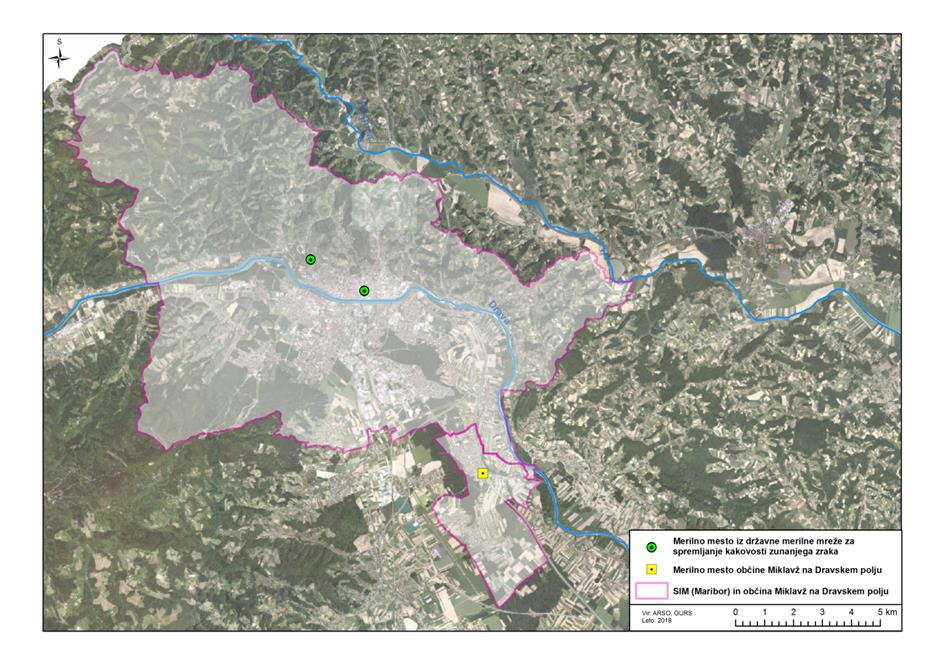 Slika 1: Območje čezmerne onesnaženosti ter lokaciji merilnih mest v okviru državne merilne mreže za spremljanje kakovosti zunanjega zraka in merilnega mesta Miklavž na Dravskem polju Raven onesnaženosti z delci PM10Za delce PM10 so predpisane letne in dnevne mejne vrednosti. Letna mejna vrednost znaša 40 µg/m3, dnevna mejna pa 50 µg/m3 in je lahko presežena največ 35-krat v koledarskem letu. Na slikah 2 in 3 so prikazani rezultati meritev ravni onesnaženosti z delci PM10. Za merilni mesti v okviru državne merilne mreže za spremljanje kakovosti zunanjega zraka so rezultati prikazani za obdobje 2002–2017, za merilno mesto Miklavž na Dravskem polju pa za leti 2016 in 2017. Na sliki 2 so prikazane povprečne letne koncentracije delcev, na sliki 3 pa število preseganj dnevne mejne vrednosti v posameznem koledarskem letu. Letna mejna vrednost po letu 2007 na merilnih mestih v Mariboru ni bila presežena. Prav tako ta vrednost v letih 2016 in 2017 ni bila presežena v Miklavžu na Dravskem polju. Večji problem so preseganja dnevne mejne vrednosti, ki so omejena na hladno polovico leta. Najbolj problematični meseci so januar in februar ter november in december. V Mariboru je bilo na merilnih mestih Maribor Center in Maribor Tabor dovoljeno število preseganj dnevne mejne vrednosti v obdobju 2002–2008 preseženo vsako leto. Po letu 2006 je opazen izrazit trend zmanjševanja koncentracij delcev tako glede povprečnih letnih koncentracij kakor tudi števila dni s preseženo dnevno mejno vrednostjo. Razlog za zmanjšanje je predvsem v izgradnji mariborske obvoznice, ki je mesto razbremenila tranzitnega prometa. Po letu 2010 so razlike med posameznimi leti predvsem posledica različnih meteoroloških pogojev v hladni polovici leta. Višje koncentracije delcev in s tem tudi večje število preseganj so povezani z daljšimi obdobji stabilnega vremena, ko prihaja do nastanka izrazitih temperaturnih inverzij. Po drugi strani pa so daljša padavinska obdobja, pogosti prehodi vremenskih front in višje temperature povezani z nižjimi nivoji delcev. Tako so bila za leto 2011 značilna daljša obdobja stabilnega vremena, kar se je odrazilo predvsem v večjem številu preseganj dnevne mejne koncentracije, delno pa tudi v višji povprečni letni koncentraciji. Na merilnem mestu Maribor Vrbanski plato je bilo število preseganj dnevne mejne vrednosti ves čas izvajanja meritev manjše od dovoljenega. Povprečne letne koncentracije v Miklavžu na Dravskem polju so bile podobne tistim na merilnem mestu Mariboru Center. Število preseganj je bilo v času izvajanja meritev višje in je v letih 2016 in 2017 preseglo dovoljeno število.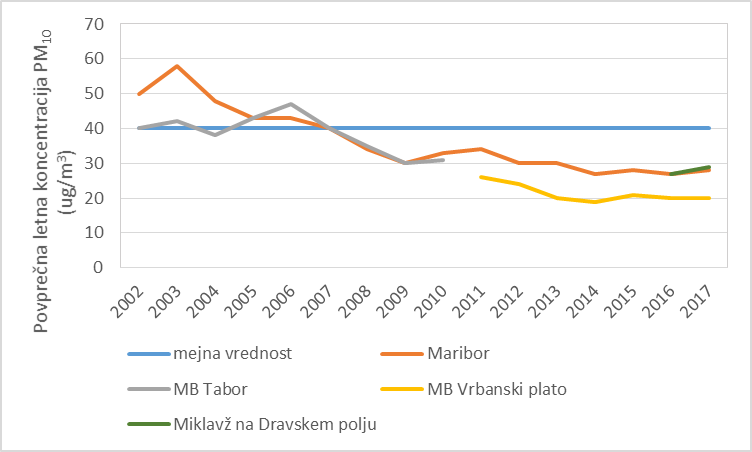 Slika 2: Povprečne letne vrednosti PM10 na merilnih mestih v aglomeraciji Maribor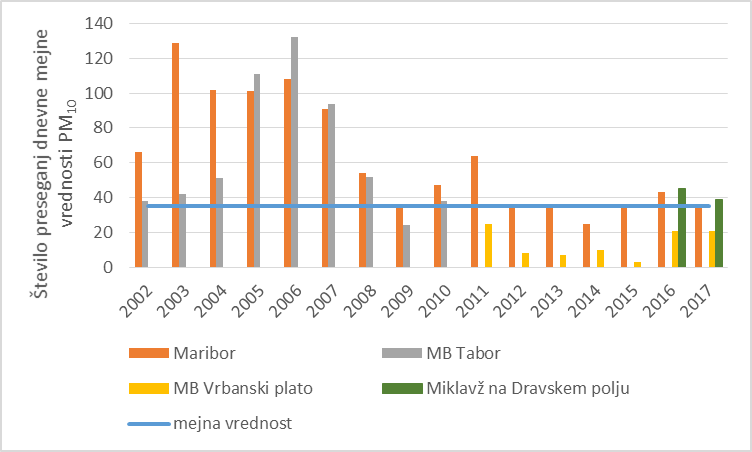 Slika 3: Število preseganj dnevne mejne vrednosti PM10 na merilnih mestih v aglomeraciji Maribor Viri onesnaževanjaIzpusti celotnega prahu iz industrijskih virov v aglomeraciji Maribor v letu 2014 so prikazani v preglednici 2, primerjava z letom 2011 pa v preglednici 3. Vsa podjetja v preglednici so v mestni občini Maribor. Primerjava med letoma 2011 in 2014 kaže, da se je obseg izpustov industrijskih virov v tem obdobju povečal. Na območju Maribora je po osamosvojitvi Slovenije propadlo precej velikih podjetij. Na njihovem območju so danes poslovne cone s številnimi novimi podjetji. Lokacije posameznih večjih industrijskih virov in obremenjenost državnih cest glede na PLDP (povprečni letni dnevni promet) so prikazane na sliki 4.Preglednica 2: Emisije celotnega prahu iz industrijskih virov v aglomeraciji Maribor v letu 2014 (vir: REMIS, Register nepremičnih virov onesnaževanja zraka v Sloveniji)Preglednica 3: Emisije celotnega prahu iz industrijskih virov v aglomeraciji Maribor v letih 2011 in 2014	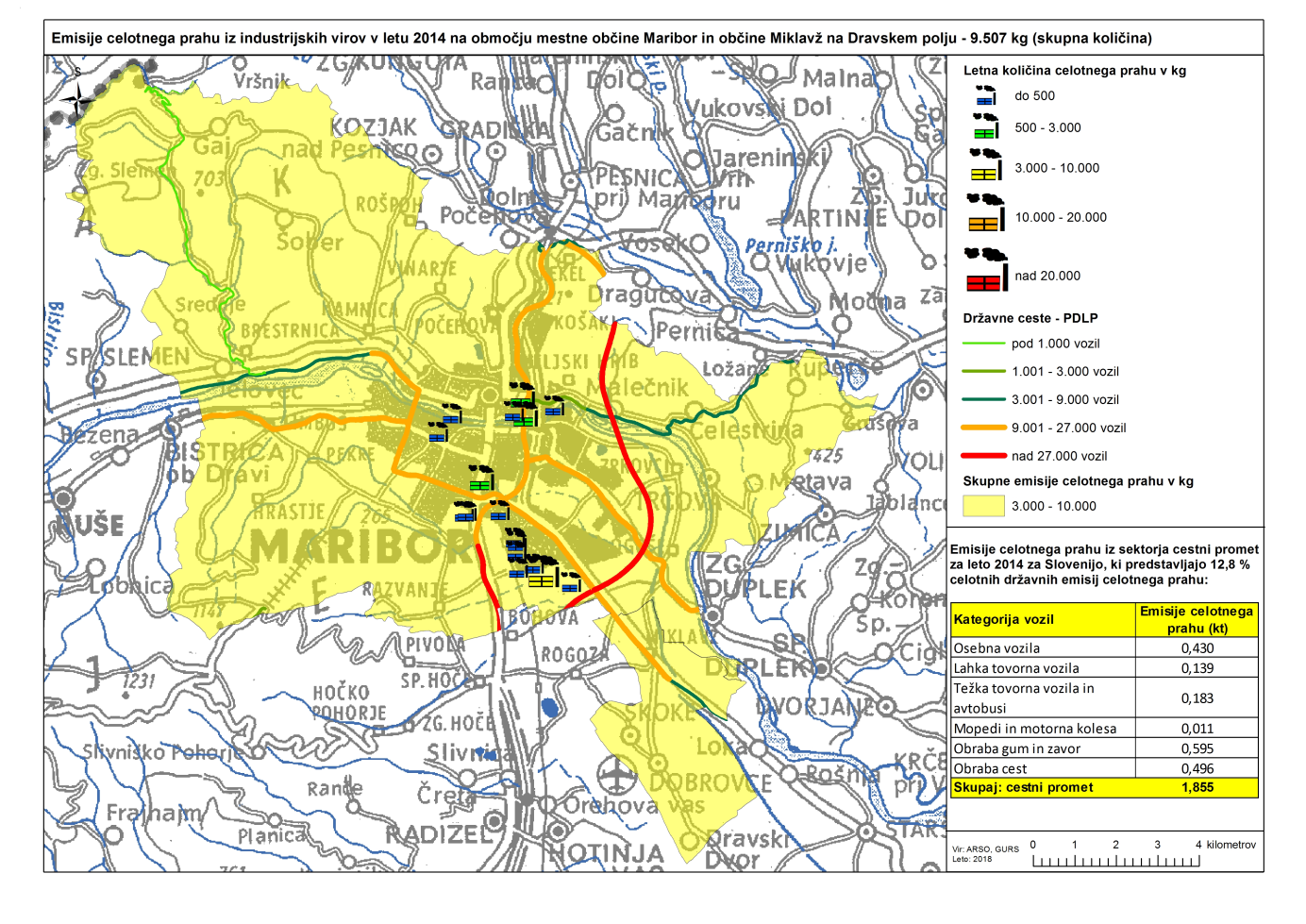 Slika 4: Lokacije posameznih virov emisij celotnega prahu v aglomeraciji MariborNa merilnem mestu Maribor Center je bilo v obdobju od 23. 4. 2015 do 19. 4. 2016 izvedeno vzorčenje z namenom določitve virov z receptorskim modeliranjem. V preglednici 4 so prikazane ravni delcev PM10, vključno s prekoračitvami dnevne mejne vrednosti. Porazdelitev po virih v celotnem in zimskem obdobju, ki je bila pridobljena z modelom PMF (Positive Matrix Factorization), je prikazana v preglednici 5. Rezultati receptorskega modeliranja kažejo, da na ravni delcev na tem merilnem mestu vplivajo trije poglavitni viri. Ker se je vzorčenje izvajalo na prometni lokaciji, je pričakovano najpomembnejši vir povezan s prometom in resuspenzijo. Ta vir je posledica izpustov iz motorjev ter obrabe cestišča, zavor in pnevmatik. Na letni ravni k delcem prispeva 43 %, v zimskem obdobju pa je bil prispevek nekoliko manjši in je znašal 38 %. Ravni sekundarnih anorganskih delcev, ki nastajajo z oksidacijo in pretvorbo plinastih izpustov (predvsem SO2, NOx in NH3), so večinoma regionalne in odražajo stanje na širšem območju, saj nanje bolj kot lokalni izpusti vpliva prenos zračnih mas. Delež tega vira pomeni 37 % tako v celoletnem kot tudi v zimskem obdobju. Izpusti zaradi izgorevanja biomase so višji v zimskem obdobju (delež tega vira v zimskem obdobju je 25 %, na letni ravni pa 20 %). V zimskem obdobju so posebej obravnavani dnevi s preseženo dnevno mejno koncentracijo delcev PM10. Rezultati so prikazani v preglednici 6. V opazovanem obdobju od 1. 10. 2015 do 30. 3. 2016 je znašala povprečna dnevna koncentracija v dneh, ko je prišlo do preseganja, 62 µg/m3. V primerjavi z dnevi, ko dnevna mejna vrednost ni bila presežena, se je najbolj povečal delež zaradi izgorevanja biomase. Delež tega vira je bil v teh dneh skoraj 40 %, kar v povprečju pomeni 24 µg/m3. V dneh s preseženo dnevno koncentracijo se je precej povečal tudi delež sekundarnih anorganskih delcev.Preglednica 4: Povprečne koncentracije delcev PM10 in število prekoračitev mejne dnevne vrednosti na merilnem mestu Maribor Center Cp …. povprečna koncentracija v danem obdobju MV …. število primerov s preseženo dnevno mejno vrednostjo 50 µg/m3Preglednica 5: Viri delcev PM10 s pripadajočimi kazalniki, dobljenimi s statističnim modelom PMFPAH: benzo(a)antracen, benzo(b,j,k)fluoranten, benzo(a)piren, indeno(1,2,3-cd)piren, dibenzo(a,h)antracenEC-elementarni ogljik, OC-organski ogljikPreglednica 6: Porazdelitev virov delcev PM10 glede na njihovo koncentracijo (nad in pod 50 µg/m3) v zimskem obdobju od 1. 10. 2015 do 30. 3. 2016 4. Ukrepi za zmanjšanje onesnaženosti in odgovorni organi za izvajanje ukrepovCilj ukrepov za zmanjšanje onesnaženosti zraka je zmanjševanje emisij zaradi ogrevanja stavb (URE in OVE, manjša uporaba fosilnih goriv) in prometa. Del ukrepov, ki ne zahtevajo velikih finančnih virov, je usmerjenih v promocijo, komuniciranje, ozaveščanje in informiranje ciljnih javnosti ter predstavitev dobrih praks in so enakovredni tistim, ki zahtevajo znatna finančna sredstva. 4.1 Ukrepi na področju spodbujanja učinkovite rabe energije in obnovljivih virov energije Temeljni cilj pri načrtovanju ukrepov glede ogrevanja stavb je zmanjšanje potrebe po toplotni energiji. V naslednjem koraku so ukrepi usmerjeni v spodbujanje ogrevanja stavb z daljinskim ogrevanjem (prednostno z OVE), vključno z DOLB, ter ogrevanja s plinom na zgoščenih območjih poselitve. Na preostalem območju nezgoščene poselitve pa so ukrepi usmerjeni v spodbujanje zamenjave zastarelih malih kurilnih naprav z novimi ali toplotnimi črpalkami ter ozaveščanje in informiranje uporabnikov teh naprav o načinu upravljanja za čim manjše izpuste delcev.4.1.1 Daljinsko ogrevanjeUvajanje OVE v sistem daljinskega ogrevanjaPomemben cilj ukrepov za izboljšanje kakovosti zunanjega zraka na območju občine je oskrba sistemov daljinskega ogrevanja iz lesne biomase (z lesom slabše kakovosti in mehanskimi neonesnaženimi ostanki v proizvodnem procesu lesne industrije na območju Maribora in bližnje okolice).Za izpolnitev zavez Republike Slovenije pri povečanju deleža obnovljivih virov energije v končni rabi (25 % do leta 2020) je smiselno že obstoječe sisteme daljinskega ogrevanja priključevati na kotlovnice, ki uporabljajo les slabše kakovosti in ostanke lesne biomase lesne industrije. S tem bi prenehale obratovati lokalne kotlovnice daljinskega ogrevanja, ki uporabljajo fosilna goriva, in manjša kurišča na lesno biomaso, zaradi česar bi se zmanjšale emisije iz lokalnih kotlovnic s toplogrednimi plini in v primeru ustreznih tehnologij tudi emisije nasploh (predvsem izpuste delcev), kar bi bistveno prispevalo k izboljšanju kakovosti zunanjega zraka. Cilj tega ukrepa je, da v sistemih lokalnega ogrevanja kolikor je mogoče obratujejo le nizko emisijski kotli na biomaso in plinski motorji, ki toploto proizvajajo v soproizvodnji z električno energijo, pri čemer pa je treba toploto koristno izrabljati ves čas proizvodnje. Tako bo predvidoma mogoče tudi bistveno zmanjšati ceno dobavljene toplote iz sistemov daljinskega ogrevanja in s tem povečati možnosti za večji obseg priključevanja objektov. V okviru tega ukrepa je predvidena izgradnja »ENERGETSKEGA OBJEKTA« na območju Studenc ob TVT Boris Kidrič, v okviru katerega se načrtuje postavitev 5 MW-kotla na lesno biomaso, soproizvodnje toplotne in električne energije (SPTE) na zemeljski plin ter visokotemperaturne toplotne črpalke. Celotni objekt bo vključen v obstoječi sistem daljinskega ogrevanja občine, ki ga upravlja javno podjetje Energetika Maribor.Takšna usmeritev je v skladu z načrti ministrstva, pristojnega za gozdarstvo, ki skupaj z ministrstvom, pristojnim za gospodarstvo, načrtuje ukrepe za izrabo nenadno povečanih količin lesne biomase, ki nastane ob nenadnih ujmah in boleznih v gozdovih, tako da se ustrezno uporabi vsa začasna presežna lesna biomasa kot vir energije v kotlovnicah daljinskega ogrevanja. Hkrati ministrstvo, pristojno za gospodarstvo, izvaja ukrepe za spodbujanje podjetništva na področju lesarstva, vključno z dodatnimi spodbudami za majhna in srednja podjetja za visoko dodano vrednost lesnih produktov.Prav tako ministrstva, pristojna za okolje, gospodarstvo, gozdarstvo in energetiko v sodelovanju z gospodarstvom intenzivno sodelujejo za pametno uporabo lesa. V sistem daljinskega ogrevanja se vključi tudi delež toplote, proizvedene iz uplinjanja biomase v soproizvodnji toplotne in električne energije z visokim izkoristkom. Obratovanje toplotnih virov in distribucijskega omrežja je treba optimizirati s ciljem zmanjšanja toplotnih izgub in manjše porabe električne energije. Z znižanjem obratovalnih stroškov se bosta povečali konkurenčnost cen dobavljene energije in privlačnost odjema toplotne energije iz sistema daljinskega ogrevanja, ki manj onesnažuje zrak kakor večina naprav za individualno ogrevanje. Nosilci ukrepa: država, Mestna občina Maribor, Energetika Maribor, d. o. o.4.1.1.2 Širitev sistemov daljinskega ogrevanja in povečevanje odjema iz daljinskega ogrevanjaObčina bo pripravila oziroma posodobila načrt daljinskega ogrevanja tako, da bo daljinsko ogrevanje prednostni vir ogrevanja na območjih z večjo gostoto odjema, kar bo opredelila v svojih aktih. V skladu z Energetskim zakonom (EZ-1) se v okviru smernic za občinske prostorske načrte določijo območja naselij glede na faktor pozidanosti, kjer je načrtovanje daljinskega ogrevanja in hlajenja obvezno.Širitev sistema daljinskega ogrevanja na območja obstoječih skupnih kotlovnic, večstanovanjskih in poslovnih objektov ter vsa območja z večjo gostoto poseljenosti se lahko spodbuja s subvencijami za izgradnjo vročevodnega omrežja. Sredstva za subvencijo lahko zagotavljata država in občina.Priključevanje objektov na sistem daljinskega ogrevanja se lahko spodbuja s subvencijami države in občine za nakup in postavitev toplotnih postaj. Nosilci ukrepa: država, Mestna občina Maribor, Energetika Maribor, d. o. o.Ugotavljanje možnosti in spodbujanje mikro sistemov za daljinsko ogrevanje na lesno biomaso (DOLB) v primestnih naseljih in vaseh V primestnih naseljih in okoliških vaseh, kjer je primerna zgoščenost poselitve in sistemi daljinskega ogrevanja še niso vzpostavljeni, je vzpostavljanje mikro sistemov za daljinsko ogrevanje na lesno biomaso (DOLB) ukrep, ki zaradi nadomestitve obstoječih, večinoma zastarelih ogrevalnih naprav, prispeva k izboljševanju kakovosti zunanjega zraka. Občina določi območja, kjer je smiselna izgradnja mikro sistema daljinskega ogrevanja na lesno biomaso. Občina aktivno sodeluje pri informiranju občanov in spodbujanju uveljavljanja obstoječih spodbud v ta namen. Cilj je, da do leta 2019 v občini začne obratovati vsaj en mikro sistem daljinskega ogrevanja na lesno biomaso. Nosilci ukrepa: Mestna občina Maribor, država, Energetika Maribor, d. o. o., druga podjetja.Spodbujanje zamenjav obstoječih kurilnih naprav z možnostjo priključitve na sistem daljinskega ogrevanja, kjer je to mogočeZastarele male kurilne naprave za ogrevanje gospodinjstev so eden izmed glavnih virov onesnaževanja zraka. Zaradi številnih prednosti učinkovitega sistema daljinskega ogrevanja v primerjavi z individualnimi kotlovnicami oziroma kurišči se spodbuja priklop na učinkovit sistem daljinskega ogrevanja (v skladu z določbami EZ-1 in Pravilnikom o učinkoviti rabi energije v stavbah). V ta namen so mogoče finančne spodbude države, saj se s tem spodbuja priklop na učinkovit sistem daljinskega ogrevanja, ki z njegovo nadaljnjo izgradnjo prispeva k izboljšanju kakovosti zunanjega zraka, rabi OVE in manjšim emisijam CO2. Deležu spodbud države se lahko dodajo še sredstva občine. Cilj je postopna zamenjava neustreznih kurišč in postopno povečanje odjema toplote iz daljinskega ogrevanja.Nosilci ukrepa: država, Mestna občina Maribor, Energetika Maribor, d. o. o.Obnova kotlovnic in združevanje priključevanja na ogrevanje z njimiNa območjih z zgoščeno poselitvijo stanovanjskih, poslovnih in javnih objektov, kjer je treba zamenjati oziroma obnoviti kotlovnico, v bližini pa ni toplovodnega omrežja ali omrežja zemeljskega plina, se kotlovnice obnovijo tako, da se zmanjšajo emisije delcev obstoječega načina ogrevanja, hkrati pa se na tako obnovljeno kotlovnico priključijo bližnji zasebni, poslovni ali javni objekti.Ukrep se izvaja v skladu z lokalnim energetskim konceptom.Nosilec ukrepa: Mestna občina Maribor.4.1.2 Ogrevanje s plinomObčina je v svojih aktih določila, da za območja, kjer plinovodno omrežje že obstaja ali je predvideno v LEK, velja oskrba z zemeljskim plinom za prednostni način ogrevanja.4.1.2.1 Priključevanje objektov na plinovodno omrežjePlin je okolju prijazno in najbolj kakovostno fosilno gorivo. Ker ima občina večinoma vzpostavljeno plinovodno omrežje, bo občane spodbujala k priključevanju objektov nanj. Občina je v svojih aktih določila območja, na katerih se kot prednostno določi ogrevanje z zemeljskim plinom. Občina ob upoštevanju veljavnih koncesijskih pogodb zagotavlja, da se plinovodno omrežje ne bo širilo na območja, za katera je z občinskimi akti določeno, da je daljinsko ogrevanje prednostni način ogrevanja. Plinsko omrežje se prav tako ne bo širilo na območja, kjer so možnosti za mikro sisteme za daljinsko ogrevanje in daljinsko ogrevanje na lesno biomaso. Država lahko za nakup plinskih kondenzacijskih kotlov zagotavlja dodatne spodbude na območjih, kjer je kot prednostni način ogrevanja določena oskrba z zemeljskim plinom.Država bo spodbujala zavezance v skladu z Uredbo o zagotavljanju prihrankov energije, da bodo na območju občine izvajali ustrezne investicije iz uredbe s ciljem povečanja števila gospodinjstev, ki se bodo priključila na plinovodno omrežje za namene ogrevanja.Nosilci ukrepa: država, Mestna občina Maribor, Občina Miklavž na Dravskem polju.4.1.3 Ukrepi na področju naprav za ogrevanje gospodinjstev 4.1.3.1 Dodatno spodbujanje zamenjav obstoječih kurilnih naprav z ustreznejšimi malimi kurilnimi napravami in drugimi načini ogrevanja z obnovljivimi viri energijeZastarele kurilne naprave za ogrevanje gospodinjstev so eden izmed glavnih virov onesnaževanja zraka z delci PM10. Da bi spodbudili pospešeno zamenjavo zastarelih kurilnih naprav s sodobnejšimi, varnejšimi in varčnejšimi (energetska učinkovitost novih kurilnih naprav je najmanj 90 %) in hkrati upoštevali cilje za povečanje deleža obnovljivih virov v energetski bilanci na državni ravni, se v okviru razpisov države za spodbujanje vgradnje sodobnih kurilnih naprav na biomaso, toplotnih črpalk in drugih načinov uporabe obnovljivih virov energije za ogrevanje določijo ugodni pogoji. Deležu spodbud, ki veljajo za območje celotne države, se lahko dodajo sredstva občine, ki subvencionira priključevanje in druge ukrepe na področju daljinskega ogrevanja ter priključevanje na plinovodni sistem in nabavo novih plinskih peči. Subvencije države za nakup kurilnih naprav na lesno biomaso in električnih toplotnih črpalk na območjih, ki so v skladu z občinskimi akti predvidena za daljinsko ogrevanje ali oskrbo z zemeljskim plinom kot prednostnima načina ogrevanja, ne bo mogoče dobiti. Nosilci ukrepa: država, Mestna občina Maribor, Občina Miklavž na Dravskem polju.4.1.3.2 Svetovanje občanom, ki ga izvajajo izvajalci dimnikarskih storitev, glede boljše uporabe kurilnih naprav in merjenje vlažnosti lesne biomase Izvajalci dimnikarskih storitev najmanj dvakrat letno obiščejo gospodinjstva, ki imajo male kurilne naprave na trdno gorivo, s čimer lahko bistveno vplivajo na porabo goriv oziroma njihov izkoristek ter izpuste delcev iz malih kurilnih naprav.Izvajalci dimnikarskih storitev bodo ob vsakem obisku in opravljanju storitev sprotno ocenjevali:stanje male kurilne naprave in ustreznost njene uporabe (vzdrževanje, pomanjkljivosti, dovod zraka ipd.),stanje dimnika in odvodnih naprav ter njihovo čiščenje in vzdrževanje,stanje trdnih goriv (da so brez kemičnih primesi in premazov; vlažnost drv) in primernost njihovega skladiščenja.Izvajalci dimnikarskih storitev bodo uporabnike dimnikarskih storitev informirali o energetski učinkovitosti malih kurilnih naprav in svetovali glede izbire, vzdrževanja in uporabe malih kurilnih naprav in z njimi povezanih dimovodnih naprav, zračnikov in pomožnih naprav.Izvajalci dimnikarskih storitev kot sestavni del svoje dejavnosti svetujejo občanom glede uporabe malih kurilnih naprav, vključno s pregledom kakovosti in meritvami vlažnosti lesne biomase ter posebnim poudarkom na preprečevanju kurjenja vlažnih drv. Ob morebitnih manjših pomanjkljivostih na napravah in gorivu bodo občani prejeli priporočila in navodila, kako jih odpraviti, da bodo doseženi boljši izkoristek goriva, manjši izpusti plinov in večja varnost uporabe kurilnih naprav. Ministrstvo, pristojno za okolje, bo organiziralo dodatno izobraževanje vseh izvajalcev dimnikarskih storitev, zagotovilo zgibanke in finančno pokritje dodatnih stroškov.Ministrstvo, pristojno za okolje, je v letu 2018 vsem izvajalcem dimnikarskih storitev zagotovilo merilnike vlažnosti drv. Izvajalci dimnikarskih storitev bodo ob vsakem opravljanju storitev gospodinjstvu ponudili meritev vlažnosti drv, v vsakem primeru pa jo morajo opraviti na zahtevo gospodinjstva.Izvajalci dimnikarskih storitev bodo ob opravljenih storitvah, če bodo izmerili, da ima mala kurilna naprava majhen izkoristek in prevelike izpuste, gospodinjstvom svetovali zamenjavo naprave s sodobnejšo in jih seznanili z možnostjo dodatne finančne spodbude za zamenjavo zastarelih malih kurilnih naprav, ki jo zagotavlja država na območjih preseganj prek razpisov Eko sklada po tem odloku. Občinski upravi bosta zagotovili promocijo svetovanja izvajalcev dimnikarskih storitev v lokalnih sredstvih javnega obveščanja. Ocenjuje se, da je glede na zdajšnje stanje s pravilnim vzdrževanjem naprav in uporabo zračne suhe biomase tehnično mogoče zmanjšati izpuste delcev iz obstoječih malih kurilnih naprav v povprečju za 50 %, porabo goriva pa za 15 %. Cilj je, da v treh letih z izobraževanjem in ozaveščanjem občanov dosežemo 20-odstotno zmanjšanje emisij trdnih delcev iz malih kurilnih naprav na trdno gorivo ter hkrati zmanjšamo porabo trdnih goriv za 10 % samo s tem ukrepom. Nosilci ukrepa: država, Mestna občina Maribor, Občina Miklavž na Dravskem polju, izvajalci dimnikarskih storitev. 4.1.3.3 Izobraževanje in vzpostavitev posebnega odzivnega spletnega mesta za pametno uporabo lesne biomase kot goriva v malih kurilnih napravahMinistrstvo, pristojno za okolje, v sodelovanju z ministrstvom, pristojnim za gospodarstvo, in GZS vzpostavi, vzdržuje in izboljšuje odzivno spletno mesto za pametno uporabo lesne biomase kot goriva v malih kurilnih napravah. Občini vzpostavita povezavo na spletno stran tega ministrstva.Za uspešno uporabo informacij s spletnih mest se izvaja promocija spletnega mesta, informacije pa se lahko sporočajo gospodinjstvom tudi na druge načine. Občini pred vsako kurilno sezono na krajevno primeren način oglašujeta spletno mesto in v sodelovanju z ministrstvom, pristojnim za okolje, po svoji presoji na podlagi vsebin s spletnega mesta v gospodinjstva dostavljata ustrezna tiskana gradiva.Ministrstvo, pristojno za okolje, pred začetkom kurilne sezone, v času posebnih obdobij povečane možnosti poslabšanja zraka (kresovi, ognjemeti, kurjenje v naravi) in povečanih možnosti slabše kakovosti zunanjega zraka na posameznih območjih informira o pomembnosti pravilne uporabe lesne biomase kot goriva in o drugih ukrepih, ki zmanjšujejo izpuste.Nosilci ukrepa: država, Mestna občina Maribor, Občina Miklavž na Dravskem polju.4.1.3.4 Izvajanje poostrenega nadzora nad kurjenjem odpadkov v malih kurilnih napravahDržava izvaja poostren nadzor nad kurjenjem gorljivih odpadkov v malih kurilnih napravah. V ta namen bo povečala učinkovitost delovanja dimnikarske službe za izvajanje tega ukrepa in izboljšala sistem za izvedbo ukrepa.Ministrstvo, pristojno za okolje, bo v enem letu od sprejetja tega odloka pripravilo vse potrebne predpise in zagotovilo učinkovit sistem za nadzor ob sumu kurjenja gorljivih odpadkov v mali kurilni napravi.Ministrstvo, pristojno za okolje, bo v enem letu od sprejetja tega odloka povečalo odzivnost ob prijavah suma kurjenja gorljivih odpadkov v malih kurilnih napravah.Inšpektorat, pristojen za okolje, ob začetku kurilne sezone, enkrat v kurilni sezoni in enkrat izven kurilne sezone izvaja povečano število poostrenih nadzorov. Pri tem sodeluje tudi z ministrstvom, pristojnim za zdravje, tako, da ob ugotovljenih kršitvah intenzivno in sprotno komunicira z javnostjo, da se take kršitve v celoti odpravijo.Nosilec ukrepa: država.4.1.3.5 Zagotavljanje kakovosti lesnih goriv v malih kurilnih napravah prek skupne spletne platformeDržava vzpostavi platformo za trg lesnih goriv v Sloveniji. Platformo vzpostavi in upravlja Gozdarski inštitut Slovenije.Gozdarski inštitut Slovenije bo vzpostavil tudi posebno spletno stran, kjer bodo vsi ponudniki lesne biomase ponujali svoje produkte. Na spletnih straneh bodo objavljene tudi dobre prakse o kakovosti goriv in informacije glede priprave in prodaje lesne biomase za ogrevanje (tehnologija, varnost, analize, napovedi, potrebe lesne industrije, stanje in zdravje gozdov, tržna poročila in napovedi ipd.)Nosilec ukrepa: država.4.1.3.6 Vzpostavitev in delovanje mobilnega predstavitvenega centra za kurjenje v malih kurilnih napravahDržava bo v letu 2019 vzpostavila mobilni demonstracijski center za kurjenje v malih kurilnih napravah (v nadaljevanju: MDCMKN) s ciljem celovitega prikaza pravilne priprave drv in pravilnega kurjenja v mali kurilni napravi. S prikazom v fizični in digitalni obliki bodo zdajšnji in prihodnji uporabniki malih kurilnih naprav pridobili potrebna znanja in informacije za gospodarno in okolju prijazno uporabo malih kurilnih naprav.Država bo v sodelovanju z občinama zagotavljala, da bo MDCMKN deloval na celotnem območju obeh občin s poudarkom na pravilni pripravi drv v zimsko-pomladanskih mesecih in za pravilno kurjenje v malih kurilnih napravah v mesecih pred začetkom kurilne sezone.V sodelovanju z občinami bo MDCMKN deloval tudi v drugih slovenskih občinah.Nosilci ukrepa: država, Mestna občina Maribor, Občina Miklavž na Dravskem polju.4.1.3.7 Sanitarno čiščenje slovenskih gozdov in uporaba še uporabne lesne biomase za trdno gorivo v kotlovnicah daljinskega ogrevanja Eden od virov lesne biomase slabše kakovosti za kurivo so zaradi bolezni ali lokalnih ujm podrta drevesa v gozdovih, ki jih lastniki gozdov ne pospravijo pravočasno, nato pa se vseeno uporabijo kot kurivo slabše kakovosti (premalo sušeno in »okuženo« z glivami). Drevesa, ki trajno ostanejo v gozdu, so vir novih okužb (kostanj, jesen, lubadar na iglavcih ipd.).Država in občina bosta v sodelovanju z gozdarskim sektorjem, lastniki gozdov in javnimi podjetji s področja oskrbe s toplotno energijo načrtovali, organizirali in izvajali nekajletne aktivnosti, da se bo les, ki ima še potrebno kurilno vrednost, v celoti pospravil in skuril kot OVE v kotlovnicah daljinskega ogrevanja.Nosilki ukrepa: država, Mestna občina Maribor.4.1.3.8 Uporaba zelenih sekancev za ogrevanje v skupinskih kurilnih napravahZa proizvodnjo toplote in/ali elektrike v večjih sistemih lahko kot energent uporabljamo zelene lesne sekance. To so sekanci, ki imajo večji delež listov in iglic ter drobne vejevine. Vsebnost vode je večja (w% > 50 %), večji je tudi delež fine frakcije. Kot surovina za izdelavo zelenih lesnih sekancev se uporabljajo predvsem sečni ostanki (vejevina, vrhači). Na ekonomičnost izdelave zelenih lesnih sekancev večinoma vpliva tehnologija sečnje in spravila. V Sloveniji ostaja velik del sečnih ostankov neizkoriščen, glavni vzroki pa so predvsem stroški zbiranja in izdelave ter nerazvit trg s takimi sekanci. V Sloveniji namreč ni večjega odjemalca zelenih sekancev, za razvoj domačega trga pa ni dovolj samo razvoj povpraševanja, potrebni sta tudi analiza tehnoloških rešitev in ocena dejanskih stroškov proizvodnje, torej ocena ekonomičnosti celotne verige (od gozda do končnega skladišča). Praviloma so zeleni sekanci najcenejša oblika lesnih goriv, ki je primerna le za uporabo v večjih energetskih sistemih. Za potrebe daljinskega ogrevanja Maribor se poskusno začnejo uporabljati zeleni sekanci v kurilni napravi na lesno biomaso v sistemu daljinskega ogrevanja.Nosilci ukrepa: država, Mestna občina Maribor, Energetika Maribor, d. o. o.4.1.3.9 Obvladovanje nenadnih velikih presežkov lesne biomase po ujmah in izbruhih bolezni v gozdovih Zaradi nenadnih ujm (žledolomi, viharji, plazovi) in občasne obolelosti gozdov (lubadar, kostanjev rak, šiškarica in druge) je pričakovati dokaj redno zagotavljanje lesa nizkega cenovnega razreda, primernega za predelavo v lesne polproizvode (iverka, papirna »kaša« itd.). En del te lesne mase pa ne bo več uporaben niti za takšno predelavo, ampak bo uporaben samo za lesno biomaso za kurjenje v kurilnih napravah.Cilj je, da se za lesnopredelovalno industrijo porabi večina tega lesa, preostali del lesa in mehanski ostanki od spravila lesa pa se uporabijo kot kurivo v kotlovnicah daljinskega ogrevanja.Država in občina bosta v sodelovanju z gozdarskim sektorjem, lastniki gozdov in javnimi podjetji s področja oskrbe s toplotno energijo načrtovali, organizirali in izvajali nekajletne aktivnosti »pospravljanja« poškodovanega lesa po ujmah in boleznih.Nosilki ukrepa: država, Mestna občina Maribor.4.1.3.10 Trajno odvažanje lesne biomase kot ostanka obrezovanja sadnega in okrasnega drevja v sezoni Občini svoji komunalni službi ali drugemu ustreznemu poslovnemu subjektu določita obveznost, da vsako pomlad kot svojo redno dejavnost odvaža lesno biomaso ob obrezovanju sadnega in okrasnega drevja ter živih mej na območju občine.Izvajalec dejavnosti mora po predhodnem obvestilu občanov ali drugih subjektov o bližnjem nastanku večjih količin lesnih ostankov v treh dneh te ostanke odpeljati. Izvajalec komunalne službe o novem načinu izvajanja storitve obvesti občane na krajevno in časovno primeren način ob začetku leta, ko izda obvestilo o letnem načrtu odvozov.Občini o novi storitvi komunicirata z občani in promovirata opravilo.Dodatna storitev trajnega odvažanja lesne biomase kot ostanka obrezovanja sadnega in okrasnega drevja se začne izvajati v letu 2018.Občina Miklavž na Dravskem polju v spomladanskem času svojim občanom v času obratovanja Zbirnega centra za odpadke Miklavž omogoča brezplačni sprejem lesne biomase kot ostanka obrezovanja sadnega in okrasnega drevja.Ministrstvo, pristojno za okolje, pripravi, promovira in razširja informacije o še drugih načinih uporabe lesnih ostankov od obrezovanja drevja (npr. kompostiranje, zastirka, gojenje gob ipd.).Nosilci ukrepa: država, Mestna občina Maribor, Občina Miklavž na Dravskem polju.4.1.4 Horizontalni ukrepi 4.1.4.1 Lokalna energetska zasnovaLokalni energetski koncept in ta odlok se izvajata usklajeno. Nosilci ukrepa: država, Mestna občina Maribor, Občina Miklavž na Dravskem polju.4.1.4.2 Informiranje glede zmanjševanja toplotnih izgub stavb in spodbujanje takega zmanjševanja Z zmanjševanjem toplotnih izgub stavb se zmanjšuje potreba po toploti za ogrevanje, sorazmerno s tem pa se zmanjšujejo tudi emisije onesnaževal zaradi ogrevanja. Energetska prenova stavb je glavni dolgoročni ukrep za zmanjšanje onesnaženosti zraka. Energetska agencija za Podravje je nosilec ukrepov na lokalni ravni za občini. Energetska prenova stavb se lahko spodbuja s subvencijami države. Občini bosta zagotavljali prostore in delovno opremo za dejavnosti energetske svetovalne službe ENSVET. Delo energetske agencije za Podravje in ENSVET-a se bo okrepilo in nadgradilo z obveščanjem občanov o možnosti brezplačnih energetskih nasvetov, pridobivanju informacij o nepovratnih sredstvih in posojilih, ki jih Eko sklad v okviru svojih dejavnosti namenja za zmanjševanje toplotnih izgub stavb.Nosilci ukrepa: država, Mestna občina Maribor, Občina Miklavž na Dravskem polju.4.1.4.3 Vzpostavitev organiziranega energetskega upravljanja objektov v občinski lastiV skladu s predpisom, ki ureja upravljanje energije v javnem sektorju, se vzpostavi kakovostno upravljanje energije v javnih stavbah v lasti države in občin. Izvajajo se redna letna izobraževanja javnih uslužbencev. Za vse stavbe v javni lasti se izvedejo energetski pregledi.Na podlagi analiz se za te objekte pripravi poseben načrt energetske prenove s prednostno izvedbo sanacije do konca leta 2019.Mestna občina Maribor je za potrebe kakovostnega upravljanja URE in OVE ter za boljši zrak energetski agenciji EnergaP poverila naloge energetskega upravnika.Naloge energetske agencije EnergaP na tem področju so:izvajanje in koordiniranje Energetskega koncepta občine ter izpolnjevanje v njem določenih ciljev;energetsko učinkovito upravljanje javnih stavb z izvajanjem energetskih pregledov in uvajanjem energetske izkaznice;vodenje energetskega knjigovodstva za javne stavbe, analiza in vrednotenje podatkov ter prepoznavanje pomanjkljivosti, načrtovanje in izvajanje ukrepov učinkovite rabe energije;izvajanje informativnih izobraževanj za uporabnike javnih stavb (vodstvene delavce in delavce, odgovorne za področje rabe energije); izvajanje informativno-izobraževalnih aktivnosti o učinkoviti rabi energije in rabi obnovljivih virov energije za občinsko upravo, občane, podjetja in šole;priprava poročil o izvajanju lokalnega energetskega koncepta za občinsko upravo in ministrstvo, pristojno za gospodarstvo, ter predstavitev poročil občinskemu svetu;priprava in izvedba projektov s področja URE in OVE, njihova promocija in ozaveščanje ljudi;priprava informacij o novi zakonodaji in razpisih na področju trajnostne energije in pomoč pri pridobivanju nepovratnih finančnih sredstev; priprava dokumentov za izvajanje javno-zasebnega partnerstva na področju energetske prenove;svetovanje pri zelenih javnih naročilih;priprava načrtov zmanjšanja porabe električne energije javne razsvetljave;priprava akcijskega načrta za trajnostni energetski razvoj mesta Maribora (SEAP) v okviru konvencije županov in izvajanje aktivnosti iz načrta;zagotavljanje trajnostnega energetskega razvoja občine.Nosilci ukrepa: država, Mestna občina Maribor, Občina Miklavž na Dravskem polju, EnergaP.4.1.4.4 Rezervacija območij za nizkoenergetsko gradnjo masivnih lesenih objektov, ogrevanih z OVE, zasnovanih in postavljenih z upoštevanjem vrednost in meril v okolju mesta prepoznavne identitetne oziroma tradicionalne arhitektureObčina bo pri izdelavi podrobnejših prostorskih aktov na nezgoščenih območjih poselitve, kjer nista kot prednostna načina ogrevanja določena daljinsko ogrevanje in ogrevanje s plinom, investitorje spodbujala za gradnjo masivnih lesenih objektov z nizko porabo energije za ogrevanje in hlajenje z obnovljivimi viri energije. Država lahko za takšno gradnjo zagotavlja posebne spodbude.Priporoča se, da se na takšnem rezerviranem območju gradijo prilagojeni stanovanjski ali drugi objekti v skladu z značilnimi oziroma prepoznavnimi objekti podravske kulturne krajine. Nosilki ukrepa: Mestna občina Maribor, država.4.1.4.5 Natančna evidenca malih kurilnih napravIzvajalci dimnikarskih storitev sporočajo evidence kurilnih naprav in izmerjenih vrednosti emisij dimnih plinov (vrsta, tip, starost, moč kurilne naprave, rezultati meritev dimnih plinov, vrsta goriva, vlažnost drv itd.) v poseben spletni program (EviDim). Država izvede povezljivost evidenc o nepremičninah Geodetske uprave Republike Slovenije, kurilnih napravah in energetskih izkaznicah stavb.Država zagotovi, da so ti podatki neposredno dostopni tudi občinam.Nosilci ukrepa: država, izvajalci dimnikarskih storitev.4.1.4.6 Sodelovanje sosednjih občin na področju ogrevanja Država in občini bodo v času izvajanja tega odloka sodelovale s sosednjimi občinami z namenom izboljšanja kakovosti zunanjega zraka s poudarkom na ukrepih ogrevanja objektov z lesno biomaso.Nosilci ukrepa: država, Mestna občina Maribor, Občina Miklavž na Dravskem polju.4.2 Ukrepi na področju prometa Ukrepi na področju prometa prednostno temeljijo na prehodu (in vračanju) k trajnostni mobilnosti in povečevanju učinkovitosti vseh vrst prometa. Pri uporabi motorjev z notranjim zgorevanjem se spodbuja zamenjava takšnih motorjev z motorji brez izpustov ali z minimalnimi izpusti delcev. 4.2.1 Spodbujanje trajnostnega prevoza na ravni mestaMestna občina Maribor in Občina Miklavž na Dravskem polju izvajata celostno prometno strategijo mesta Maribor in občine Miklavž na Dravskem polju ter sprejmeta načrt trajnostne mobilnosti na območju obeh občin. Prednostni ukrepi so:spodbujanje kolesarjenja z umestitvijo novih kolesarskih stez in prometa za pešce na vseh ravneh,uvedba sistema javnega potniškega prometa (kakovostne storitve, prestopne točke, informiranje, zagotavljanje varnosti),izboljšanje infrastrukture za invalide za večjo fizično dostopnost javnega potniškega prometa,izboljšanje dostopnosti šol, vrtcev, bolnišnice, odprava omejitev gibanja za gibalno omejene osebe na infrastrukturi, javnih površinah in pri vhodu v javne stavbe in poslovne prostore,zagotovitev večje prometne varnosti za šolajočo mladino,zmanjšanje nasprotovanj med različnimi oblikami prometa,zmanjšanje negativnega vpliva prometa na zdravje,povečanje izbire ciljev potovanj s sistemom javnega potniškega prometa,zmanjšanje oziroma ustavitev rasti obsega cestnega prometa,urejanje mirujočega prometa. Občina se zavzema za uporabo pobranih parkirnin za ukrepe spodbujanja javnega potniškega prometa in drugih ukrepov za zmanjševanje onesnaženosti zraka, razbremenitev prometa v središču mesta z izgradnjo potrebnih obvoznic okrog mesta. Občina Miklavž na Dravskem polju še ni sprejela Celostne prometne strategije, njeno sprejetje načrtuje za leto 2019. Ne glede na to, da dokumenta še niso sprejeli, bo v tem času izvajala svojo prometno politiko v skladu s potrebami trajnostne mobilnosti.Nosilci ukrepa: država, Mestna občina Maribor, Občina Miklavž na Dravskem polju. 4.2.2 Nadgradnja javnega potniškega prometaObčini izboljšata učinkovitost javnega potniškega prometa z naslednjimi ukrepi in značilnostmi:povečanje deleža uporabe JPP za pot na delo z JPP,izboljšanje deleža abonentskih vozovnic glede na vozovnice za enkratno vožnjo,izboljšanje ponudbe JPP v mestu,povečanje pogostnosti voženj na vseh mestnih progah, na glavnih na vsaj deset minut,prepolovitev pogostnosti voženj na progah z enourno pogostnostjo,uvedba povezanih prog JPP (šolski prevozi ipd.),vzpostavitev sistema P & R,podaljšanje izvajanja prevozov JPP v okoliške kraje z največjimi dnevnimi migracijami (šolajoča mladina, delavci, dnevni nakupi v Mariboru),ureditev avtobusnih postajališč ter prilagoditev za slepe in slabovidne,izboljšanje informiranja potnikov (vozni redi, RTPI, mobilni spletni program, »od vrat do vrat« ipd.),vzpostavitev javnega prevoza po sistemu prevozov na klic.Občina Miklavž na Dravskem polju izboljša učinkovitost JPP tudi s povečanjem pogostnosti voženj do naselij Dobrovce, Dravski Dvor in Skoke.Nosilci ukrepa: država, Mestna občina Maribor, Občina Miklavž na Dravskem polju. 4.2.3 Zagotovitev parkiranja koles na avtobusnih in železniških postajališčihObčina zagotovi izgradnjo in ureditev parkirišč na železniški in avtobusni postaji za parkiranje in varno shranjevanje koles in uredi parkirišča za kolesa pred najbolj obiskanimi javnimi stavbami v mestu ter na drugih območjih parkiranja koles. Na najbolj obiskanih postajališčih mestnega prometa se uvedeta možnost varnega celodnevnega parkiranja koles in nadgradnje v varne kolesarnice po sistemu B & R.Nosilec ukrepa: Mestna občina Maribor. 4.2.4 Nadgraditev obstoječih postaj/postajališč JPP za večjo prometno varnost in boljše standarde kakovosti storitev JPPObčini zagotovita izboljšanje povezav pločnikov do avtobusnih postajališč in ureditev varnih dostopov. Občini nadgradita avtobusne postaje, da bodo ustrezale sodobnim standardom in bodo dostopne tudi invalidom. Zagotovita tudi pokrito zavetišče na vseh postajališčih, povečata standarde vzdrževanja avtobusne postaje in postajališč.Kakovostno omrežje JPP se zagotovi z:uvajanjem prednosti v prometu za vozila javnega potniškega prometa, pregledom omrežja javnega potniškega prometa zaradi izboljšanja pokritosti celotnega mesta z dovolj pogostimi vožnjami,izboljšanjem možnosti prestopov med mestnimi in primestnimi avtobusi ter vlaki.Občini in podjetje za izvajanje mestnega in primestnega prometa zagotovijo na odzivnih spletnih straneh osvežene in odzivne podatke o voznih redih in točne podatke o prihodu na avtobusno postajališče.Nosilki ukrepa: Mestna občina Maribor, Občina Miklavž na Dravskem polju.4.2.5 Trajnostna parkirna politikaPomemben člen razvoja JPP je uvedba sistema Park & Ride (P & R) za voznike motornih vozil in varnih kolesarnic iz sistema Bike & Ride (B & R) za kolesarje. Ob mestnih vpadnicah je za zmanjšanje vsakodnevnega motornega prometa in potovanj smiselno zgraditi parkirišča za vozila in jih povezati z obstoječo mrežo mestnih prog, ob tem pa ponuditi tudi intermodalno točko prestopanja med vozilom, kolesom in avtobusom z uvedbo in kombinacijo sistema Bike & Ride s Park & Ride, in sicer se uredijo parkirišča: P & R in B & R ob Ljubljanski ulici;P & R in B & R ob Koroški cesti; P & R in B & R TEZNO; P & R in B & R Mariborski otok; P & R E'Leclerc. Za uspešno uvajanje sistema P & R se vzpostavi celovita parkirna politika zlasti v središču mesta, kjer se kar najbolj omejijo možnosti brezplačnega parkiranja za dnevne migrante, stanovalcem in gospodarskim subjektom pa se omogoča prednostno plačljivo parkiranje v območjih con, kjer je njihov cilj potovanja. Nosilec ukrepa: Mestna občina Maribor.4.2.6 Urejanje javnega potniškega prometa Ob obnovi voznega parka izvajalca JPP se pospešeno izvaja zamenjava vozil, ki ustrezajo najmanj emisijskemu razredu EURO VI. Ukrep se podpira s subvencijami države. Staro vozilo se umakne iz prometa.Izvede se uvedba enotne vozovnice, ki jo vodi ministrstvo, pristojno za promet. Smiselno je, da se uvedba izvede na več ravneh, kjer je to mogoče, naj se vzpostavi območna vozovnica, kjer cena ni vezana na posamezno progo, ampak na območje. Potrebno je večje usklajevanje pri pripravi voznih redov posameznih izvajalcev. ŽP in JP morata izboljšati tako infrastrukturo kakor tudi frekvenco voženj.Za povečevanje deleža javnega potniškega prometa se prilagodi vozni red z možnostjo povečanja pogostnosti odhodov mestnih avtobusov z uvedbo informacij na elektronski tabli in se uskladijo vozni redi avtobusov s šolskim urnikom. Posebna pozornost se nameni povezavam naselij z železniškimi postajami za zadovoljitev potreb po mobilnosti dnevnih migrantov, pri čemer je treba zagotoviti večjo točnost in zanesljivost železniškega prometa. Vozni redi in povezave rednih in šolskih prog prevozov se dodatno uskladijo.Šolski avtobusi prevažajo tudi druge potnike.Nosilci ukrepa: država, Mestna občina Maribor, prevoznik, Slovenske železnice.4.2.7 Spodbujanje izdelave mobilnostnih načrtov in trajnostne mobilnostiSubjekti javnega sektorja in gospodarstva na območju občin, ki do leta 2018 še niso izdelali mobilnostnih načrtov in imajo več kot 30 zaposlenih, za svoje potrebe izdelajo mobilnostne načrte, v katerih določijo ukrepe za povečanje trajnostne mobilnosti.Državni organi in drugi subjekti javnega sektorja ter gospodarstva na območju občine morajo medsebojno uskladiti ukrepe iz svojih mobilnostnih načrtov.Državni organi in drugi subjekti javnega sektorja ter gospodarstva izvajajo ukrepe iz mobilnostnih načrtov in jih po potrebi posodobijo.Nosilci ukrepa: država, občina, posamezni subjekti javnega sektorja in gospodarski sektor.4.2.8 Preusmeritev tovornega prometa na železnico Zaradi večjega števila tovornega prometa, ki ga uporabljajo predvsem večji industrijski obrati, se ocenjuje, da so emisije prahu iz tovornega cestnega prometa dokaj visoke, zato jih je treba bistveno zmanjšati. Preučijo se možnosti, da se večji del tovornega prometa preusmeri na železnico. Nosilci ukrepa: država, občina, izvajalci gospodarskih dejavnosti, ki imajo svoje obrate na območju občine, Slovenske železnice in Gospodarska zbornica Slovenije.4.2.9 Optimizacija zimskega posipanja in soljenja cest Ceste se bodo čim več plužile, da se bo zmanjšala potreba po posipanju. Ceste se bodo posipale le s soljo (natrijevim kloridom) oziroma soljo z dodatki kalcijevih in magnezijev kloridov. Posipanje z drobljenimi kamnitimi agregati je dopustno samo v izjemnih primerih ob posebnih vremenskih razmerah. Ti izjemni primeri se opredelijo v načrtih zimske službe. Navedeno velja tudi za posipanje površin za pešce. Posip s kamnitimi agregati se še vedno dopusti na malo ali zelo malo obremenjenih cestah nižjega reda na makadamskih voziščih, kjer bi drugačen način zimskega vzdrževanja povzročal prevelike težave v prometu. Posip z drobljencem se bo izvajal vedno, ko bo nevarnost poledice zaradi kombinacije dežja in podhlajene podlage ter ob močnem sneženju. Brez uporabe drobljenca v takšnih razmerah ni mogoče zagotavljati prevoznosti predvsem na klancih. Ti odseki cest morajo biti opredeljeni v načrtih zimske službe. Nosilci ukrepa: država, Mestna občina Maribor, Občina Miklavž na Dravskem polju, izvajalci zimske službe.4.2.10 Komunalna vozila, delovna in taksi službaKomunalna podjetja v mestu uporabljajo novejša komunalna in delovna vozila. Vozni park komunalnih služb se vsaj do konca leta 2019 obnovi z vozili, ki ustrezajo najmanj standardu EURO VI. Podjetja pripravijo akcijske načrte za uvajanje okolju prijaznih vozil v svoje vozne parke.Občina določi pogoje za taksi službo, ki jo spodbuja k zmanjšanju prašnih delcev. Taksi služba na območju občine do konca leta 2018 izvaja prevoze samo še z električnimi vozili in vozili, ki ustrezajo najmanj standardu EEV ali EURO_VI. Država lahko zagotovi dodatne spodbude za zamenjavo komunalnih in delovnih vozil.Nosilci ukrepa: država, Mestna občina Maribor, izvajalci občinskih komunalnih javnih služb. 4.2.11 Spodbujanje elektromobilnosti in njen prebojNe glede na to, da je končni cilj z vidika kakovosti zraka prehod k prevozu blaga na železnici in trajnostni mobilnosti potnikov, lahko v prehodnem obdobju prehod dizelskih motorjev osebnih avtomobilov k elektromotorjem pomembno prispeva k zmanjšanju izpustov delcev.Občini in država bodo usklajeno zagotavljale ukrepe za odpravljanje ovir za preboj in spodbujanje elektromobilnosti, zlasti:bosta občini na svojih zemljiščih omogočili postavitev ustrezne pametne polnilne infrastrukture ob upravnih občinskih objektih, objektih upravnih enot, fakultet, študentskih domov, bolnišnic in zdravstvenih domov ter drugih objektih občinske in državne javne uprave, kjer imajo občani dnevne opravke. Občini bosta po ureditvi oziroma rezervaciji zemljišč povabili ustrezno usposobljeni subjekt, ki izvaja dejavnost storitve polnjenja, da postavi ustrezno pametno polnilno infrastrukturo, pri čemer bodo polnilnice stroške polnjenja in parkirnino pobirale s sodobnimi načini plačila,bosta občini (oziroma upravniki parkirišč z več kakor 50 parkirnimi mesti) na javnih parkiriščih v mestu zagotovili, da bosta vsaj 2 % parkirnih mest opremljena z ustrezno pametno polnilno infrastrukturo. Občini bosta po ureditvi oziroma rezervaciji zemljišč povabili ustrezno usposobljeni subjekt, ki izvaja dejavnost storitve polnjenja, da na njem postavi ustrezno pametno polnilno infrastrukturo, pri čemer bodo polnilnice omogočale sodobne načine plačila,bosta občini s predpisi uredili, da bodo morali prihodnji investitorji skupnih stanovanjskih stavb od leta 2018 naprej na parkiriščih lastnikov stanovanj, kjer je več kot 30 parkirnih mest, zagotoviti na to število parkirnih mest vsaj eno parkirno mesto, opremljeno z ustrezno pametno polnilno infrastrukturo,bosta občini spodbujali trgovce in gostince, da opremijo parkirne površine z ustrezno pametno polnilno infrastrukturo,bosta občini v času prehoda k elektromobilnosti še naprej zagotavljali brezplačno parkiranje električnih vozil na javnih parkirnih površinah in takšne površine še širili,bosta občini spodbujali zamenjavo zastarelih komunalnih vozil z nizkimi emisijskimi razredi EURO s hibridnimi ali električnimi vozili, pri čemer bodo komunalna podjetja postopno zagotovila potrebno pametno polnilno infrastrukturo,bo država glede na finančne vire vsaj tri leta zagotavljala ustrezne spodbude za nakup osebnih in poslovnih vozil, avtobusov in komunalnih vozil, pri čemer bo delež spodbud za območja s slabo kakovostjo zraka višji,bo država po možnosti zagotavljala dodatne spodbude za infrastrukturo za elektromobilnost.Nosilci ukrepa: država, Mestna občina Maribor, Občina Miklavž na Dravskem polju.4.2.12 Izboljšanje cestne infrastrukture, namenjene kolesarjem in pešcem Izboljša se cestna infrastruktura, namenjena pešcem in kolesarjem ob državnih cestah, da bi omogočili nemotorizirane oblike prevoza iz bližnjih zaselkov. Občini in država izdelajo načrt, da se vse kolesarske steze povežejo v enotno omrežje in da se zagotovi izvedba teh povezav najmanj do konca leta 2019.Nosilci ukrepa: država, Mestna občina Maribor, Občina Miklavž na Dravskem polju.4.2.13 Omejevanje in umirjanje prometaObčini izvajata načrta omejevanja in umirjanja prometa z uvajanjem »cone 30« na mestnih ulicah, kjer je veliko žrtev prometa in so najbolj ranljivi otroci. Posebna pozornost bo pri omejevanju in umirjanju prometa poleg prometne varnosti še posebej namenjena urejanju problematičnih con za pešce in izpostavljenih območij za varen in učinkovit kolesarski promet.Prednostno se bo uredilo staro mestno središče z ureditvijo območij za pešce (območje Lenta, Koroška cesta, Vojašniški trg, Rotovški trg), območij umirjenega prometa, v okolici šolskih okolišev bodo uvedeni ukrepi za umirjanje prometa z uvedbo cone 30, skupaj z drugimi tehničnimi ukrepi za umirjanje prometa. Nosilki ukrepa: Mestna občina Maribor, Občina Miklavž na Dravskem polju.4.2.14 Odprava zastojev v prometu in zagotavljanje visoke pretočnosti prometaDokler so osebni avtomobili najpogostejši način prevoza oseb, je eden od pomembnih ukrepov odprava zastojev in povečanje prepustnosti v prometu, pri čemer ima še posebno prednost zagotavljanje pretočnosti za JPP.Na območju občine bo izvedena ustrezna analiza prepustnosti prometa, kar bo podlaga za izvajanje zlasti naslednjih ukrepov: odprava križanja »cesta – cesta – železnica« na Ljubljanski ulici v Mariboru in izgradnja nadvoza,uvedba zelenega vala semaforjev na vseh mestnih vpadnicah (Ptujska in Tržaška cesta, Cesta proletarskih brigad, Dravograjska in Puhova cesta), nadgradnja semaforjev s senzorji in uravnavanje prometa glede na zgoščenost prometa,izključevanje semaforjev izven »dnevne potrebe« na križiščih,uvedba zavijanja desno kljub rdeči luči na križiščih,postavitev dodatnega razvrščevalnega pasu za zavijanje v križiščih,izgradnja krožišč na križiščih,izgradnja dodatne cestne infrastrukture ob trgovskih centrih,ukrepi za hitrejše vključevanje v promet,ukrepi za zagotavljanje prednosti JPP na območju občine,v času množičnih prireditev v občini se bodo izvajali ukrepi za optimalni potek prometa. Za lažje iskanje prostih parkirišč (da jih vozniki ne iščejo in pri tem ne povzročajo dodatne gneče) bo občina uvedla informatizacijo oziroma mobilni spletni program, ki bo voznikom sprotno (odzivno) kazal, koliko parkirnih mest in kje v občini je še na voljo.Nosilec ukrepa: Mestna občina Maribor.4.2.15 Spodbujanje uporabe okolju prijaznih osebnih avtomobilovDokler so osebni avtomobili najpogostejši način prevoza oseb, sta med pomembnimi ukrepi tudi zamenjava avtomobilov z dizelskim motorjem z avtomobili z motorjem na stisnjeni zemeljski plin (CNG) in bioplin ter uporaba električnih vozil.Država, občini in dobavitelji navedenih energentov proučijo možnosti ter potrebne pospeševalne ukrepe, da bi se z vgradnjo oziroma prilagoditvijo motorjev vozil izpusti iz njih zmanjšali.Država lahko zagotovi dodatne spodbude za nakup ali prilagoditev vozil.Nosilci ukrepa: država, Mestna občina Maribor, Občina Miklavž na Dravskem polju. 4.2.16 Omejevanje hitrosti na avtocestah in hitrih cestah na območjih s slabo kakovostjo zraka v času, ko agencija razglasi čezmerno onesnaženostKadar agencija razglasi čezmerno onesnaženost, se na območju občine omeji hitrost na odsekih avtocest in hitrih cest.Agencija z uporabo modela COPERT ocenjuje, da so emisije delcev iz osebnega motornega prometa s povprečno sestavo vozil v Sloveniji pri hitrosti 110 km/h za četrtino manjši kot pri hitrosti 130 km/h. Pri zmanjšanju hitrosti s 130 km/h na 90 km/h pa je zmanjšanje emisij delcev kar 40 %. Znižanje hitrosti zmanjša tudi obremenitev s hrupom, manjše so poraba goriva in emisije toplogrednih plinov, obenem pa je varnost udeležencev prometa večja ob nezmanjšani pretočnosti cest. Zagotovita se nadzor in omejitev hitrosti. Država bo ob uvedbi ukrepa in še pred prvo naslednjo sezono preseganj intenzivno komunicirala z javnostjo o pripravi in izvajanju ukrepa.Ukrep se bo na območju preseganja začel izvajati najpozneje do konca leta 2019.Cilj izvajanja ukrepa je, da se skrajšajo obdobja in število večdnevnih zaporednih preseganj dnevnih mejnih vrednostmi in znižajo ravni delcev PM10 v zunanjem zraku.Nosilec ukrepa: država.4 .2.17 Priročnik in promocija varčne vožnje (prilagojene za kakovost zraka)Država s cilji zmanjšanja porabe goriva, varne vožnje in zmanjšanja izpustov delcev izdela priročnik varčne vožnje in ga objavi na spletni strani o kakovosti zraka.Država letno izvaja posamične aktivnosti varčne vožnje v različnih oblikah in o tem komunicira z različnimi deležniki.Občini se bosta na krajevno primeren način vključevali v komuniciranje ter uporabljali priročnik in druga gradiva, ki jih bo pripravila država.Nosilci ukrepa: država, Mestna občina Maribor, Občina Miklavž na Dravskem polju. 4.2.18 Ustanavljanje klubov lastnikov avtomobilov in skupna uporaba avtomobilov S ciljem zmanjševanja števila avtomobilov bo država v sodelovanju z občinama spodbujala in promovirala ustanavljanje lokalnih klubov lastnikov avtomobilov za skupno rabo avtomobilov. Namen skupne uporabe avtomobilov je, da lastniki avtomobilov skupno načrtujejo deljeno uporabo avtomobilov in jih tudi skupaj vzdržujejo.Nosilci ukrepa: država, Mestna občina Maribor, Občina Miklavž na Dravskem polju.4.2.19 Zagotavljanje prevoza na klic gibalno oviranim osebam in skupinam ljudi, ki nimajo ali ne želijo imeti osebnega avtomobila, ter prevoza z območij, kjer ni smiselno vzpostaviti JPP z rednim voznim redom (prevoz na »zahtevo«)Občini bosta od leta 2018 naprej v okviru mestnega JPP (ali druge zasebne pobude, npr. upokojencev za dodatni zaslužek) zagotavljali in subvencionirali delovanje mestnega javnega potniškega prometa, ki bo zagotavljal prožen in učinkovit prevoz na klic gibalno oviranim osebam in skupinam ljudi, ki nimajo ali ne želijo imeti osebnega avtomobila, prav tako bo zagotovljen prevoz z območij, kjer ni smiselna vzpostavitev JPP z rednim voznim redom (prevoz na »zahtevo«).Občini bosta nov način prevoza intenzivno promovirali in komunicirali z občani, tudi s ciljem, da bi gospodinjstva zmanjšala uporabo lastnih osebnih avtomobilov.Nosilki ukrepa: Mestna občina Maribor, Občina Miklavž na Dravskem polju.4.2.20 Spodbujanje trajnostnega prihoda v službo Ministrstvo, pristojno za promet, v sodelovanju z ministrstvi, pristojnimi za okolje, gospodarstvo, javno upravo in zdravje, ter občinama prouči še druge možnosti spodbujanja trajnostnega prihoda v službo, vključno z ugodnejšim vračilom potnih stroškov.Ministrstvo, pristojno za javno upravo, po določitvi novega modela povrnitve potnih stroškov tega takoj uvede v uporabo, ministrstvo, pristojno za gospodarstvo, pa ga v sodelovanju z GZS skuša uvesti tudi v gospodarstvo.Nosilci ukrepa: država, Mestna občina Maribor, Občina Miklavž na Dravskem polju, GZS.4.2.21 Zagotavljanje prevoza koles na avtobusih in vlakih v primestnem in medkrajevnem prometu Ministrstvo, pristojno za promet, v sodelovanju z izvajalci primestnega in medkrajevnega avtobusnega in železniškega prometa začne v letu 2018 uvajati in zagotavljati prevoz koles na avtobusih in v vlakih. Nosilec ukrepa: država.4.2.22 Ureditev kolesarskih stez in cestišč za uporabo koles ter odprava ključnih pomanjkljivosti za množično uporabo kolesa za dnevne opravkeObčini bosta pregledali vse kolesarske poti, ki bi jih lahko dejansko uporabljalo več kolesarjev za dnevne opravke (pot v službo, prihod v šolo, obisk državnih oziroma občinskih in javnih mest, prostočasne aktivnosti, trgovine in lokali, parki ipd.) ter ugotovili ključne pomanjkljivosti, kot so: manjkajoči deli kolesarskih stez; ovire na stezah; nepravilno ali pomanjkljivo postavljena križanja kolesarskih stez s cestami, pločniki in avtobusnimi postajališči; neosvetljeni deli stez; pomanjkljive označbe; nevarna križanja; luknje na stezah in cestah; pomanjkljivo čiščenje pločnikov pozimi; pomanjkanje varnih stojal za kolesa; relativno nizka kolesarska kultura posameznikov; uporaba kolesarskih stez s kolesi na motorni pogon itd.).Na podlagi analize bosta občini takoj začeli odpravljati vse pomanjkljivosti, da bodo občani po treh letih lahko množično s kolesom opravljali večino dnevnih opravkov v mestu.Pregleda in uredi se kolesarska pot od Maribora do Miklavža na Dravskem polju ob Ptujski cesti, tako da bo zagotovljeno varno in učinkovito kolesarjenje po dnevnih opravkih na tej relaciji.Nosilki ukrepa: Mestna občina Maribor, Občina Miklavž na Dravskem polju.4.2.23 Ureditev pločnikov, varni prehodi za pešce in odprava ključnih pomanjkljivosti za množično pešačenje kot načina opravljanja dnevnih opravkovObčini bosta pregledali večino poti, pločnikov in prehodov za pešce, ki bi jih lahko dejansko uporabljalo več pešcev za vsakodnevne opravke (pot v službo, prihod v šolo, obisk državnih, občinskih in javnih mest, prostočasne aktivnosti, trgovine in lokali, parki), ter ugotovili ključne pomanjkljivosti, kot so: manjkajoči deli pločnikov; ovire na pločnikih; nepravilno ali pomanjkljivo postavljeni prehodi za pešce; neosvetljeni deli cest; nevarna križanja; luknje na cestah in škropljenje pešcev ob dežju; pomanjkljivo čiščenje pločnikov pozimi itd.).Na podlagi analize bosta občini takoj začeli odpravljati vse pomanjkljivosti, da bodo občani in drugi pešci lahko po treh letih množično vsakodnevno opravljali večino vsakodnevnih opravkov v mestu peš.V mestu se bodo vzpostavile cone za pešce (tudi skupaj z ukrepi omejevanja in umirjanja prometa) na naslednjih območjih: Lent, Vojašniški trg, Koroška cesta, Rotovški trg. Občini bosta skupaj z državo promovirali nove cone za pešce in komunicirali z občani, da bodo te nove cone dejansko takoj začeli vsakodnevno uporabljati in s tem zmanjšali vsakodnevno uporabo avtomobila.Nosilki ukrepa: Mestna občina Maribor, Občina Miklavž na Dravskem polju.4.2.24 Sprotna in intenzivna promocija novih kolesarskih stezObčini bosta skupaj z drugimi deležniki (kolesarske mreže, športna združenja, organizacije s področja varovanja okolja in zdravja, turistična združenja ipd.) sprotno ob »otvoritvi« kolesarskih stez, kolesarskih prireditvah (športnih in rekreacijskih) in vseh drugih priložnostih ter zlasti ob začetku kolesarske sezone promovirali kolesarjenje za prevoz v službo in ob vsakodnevnih opravkih.Ministrstvo, pristojno za okolje, postane promotor, soorganizator (in po potrebi tudi plačnik dela stroškov), pri čemer se vse promocijsko in drugo gradivo označi z glavo ministrstva, pristojnega za okolje, z označbami kakovosti zraka v Sloveniji ter navedbo, da ministrstvo, pristojno za okolje, podpira (in sofinancira) področje oziroma prireditev s ciljem trajnih učinkov na zdravje in okolje z vidika kakovosti zraka.Nosilki ukrepa: država, Mestna občina Maribor, Občina Miklavž na Dravskem polju.4.2.25 Sprotna in intenzivna promocija uporabe JPPObčini bosta skupaj z drugimi deležniki (upokojenska združenja, delodajalci, organizacije s področja varovanja okolja in zdravja, turistična združenja ipd.) sprotno ob »otvoritvi« novih avtobusnih prog, uvedbi novih avtobusov in vseh drugih priložnostih ter zlasti ob začetku šolskega in študijskega leta ter drugih priložnostih promovirali JPP za prevoz v službo in ob vsakodnevnih opravkih.Ministrstvo, pristojno za okolje, postane promotor, soorganizator (in po potrebi tudi plačnik dela stroškov), pri čemer se vse promocijsko in drugo gradivo označi z glavo ministrstva, pristojnega za okolje, z označbami kakovosti zraka v Sloveniji in z navedbo, da ministrstvo, pristojno za okolje, podpira (in sofinancira) področje oziroma prireditev s ciljem trajnih učinkov na zdravje in okolje z vidika kakovosti zraka.Nosilci ukrepa: država, Mestna občina Maribor, Občina Miklavž na Dravskem polju.4.2.26 Promocija – kampanje: hoja in pohodništvoObčini in država bodo skupaj z drugimi deležniki (upokojenska združenja, delodajalci, organizacije s področja varovanja okolja in zdravja, turistična združenja, kulturna društva ipd.) spodbujale pohodništvo in druge priložnosti z množično udeležbo ter promovirale hojo in pohodništvo tudi kot vsakodnevno hojo v službo in po drugih opravkih, vključno z uporabo JPP (hoja do postajališč in postaj), vse s ciljem, da bi kakovost zraka ostala ustrezna.Ministrstvo, pristojno za okolje, postane promotor, soorganizator (in po potrebi tudi plačnik dela stroškov), pri čemer se vse promocijsko in drugo gradivo označi z glavo ministrstva, pristojnega za okolje, z označbami kakovosti zraka v Sloveniji in z navedbo, da ministrstvo, pristojno za okolje, podpira (in sofinancira) področje oziroma prireditev s ciljem trajnih učinkov na zdravje in okolje z vidika kakovosti zraka.hoja in tek – maratonObčini bosta skupaj z drugimi deležniki (športna, kulturna in pohodniška društva, organizatorji športnih prireditev in maratonov, delodajalci, organizacije s področja varovanja okolja in zdravja, turistična združenja ipd.) sprotno ob pohodih, tekaških tekmah in prireditvah ter maratonih in drugih priložnostih spodbujali hojo in pohodništvo tudi kot vsakodnevno hojo v službo in po opravkih, vključno z uporabo JPP (hoja do postajališč in postaj) s ciljem, da bi kakovost zraka ostala ustrezna.Ministrstvo, pristojno za okolje, postane promotor, soorganizator (in po potrebi tudi plačnik dela stroškov), pri čemer se vse promocijsko in drugo gradivo označi z glavo ministrstva, pristojnega za okolje, z označbami kakovosti zraka v Sloveniji in z navedbo, da ministrstvo, pristojno za okolje, podpira (in sofinancira) področje oziroma prireditev s ciljem trajnih učinkov na zdravje in okolje z vidika kakovosti zraka.hoja in planinarjenjeObčini in država bodo skupaj z drugimi deležniki (upokojenska združenja, delodajalci, organizacije s področja varovanja okolja, turistična združenja, planinska društva ipd.) spodbujale hojo in pohodništvo tudi kot vsakodnevno hojo v službo in po opravkih, vključno v kombinaciji z uporabo JPP (hoja do postajališč in postaj) s ciljem, da bi kakovost zraka ostala ustrezna.Ministrstvo, pristojno za okolje, postane promotor, soorganizator (in po potrebi tudi plačnik dela stroškov), pri čemer se vse promocijsko in drugo gradivo označi z glavo ministrstva, pristojnega za okolje, z označbami kakovosti zraka v Sloveniji in z navedbo, da ministrstvo, pristojno za okolje, podpira (in sofinancira) področje oziroma prireditev s ciljem trajnih učinkov na zdravje in okolje z vidika kakovosti zraka.Nosilci ukrepa: država, Mestna občina Maribor, Občina Miklavž na Dravskem polju.4.2.27 Kolesu prijazna vrtec in šolaVrtci in osnovne šole so na področju prometa glede načina prihoda – prevoza otroka v šolo – med večjimi povzročitelji oziroma sprožilci slabe kakovosti zraka, zato je zelo pomembno, da se uporabijo vse možnosti za izboljšanje kakovosti zraka tudi na tem področju.Občini bosta v sodelovanju z vsemi vrtci na svojem območju proučili možnosti za drugačen način prihoda oziroma prevoza otrok v vrtec, da bo v vrtec čim manj otrok prišlo z osebnim avtomobilom.Občini bosta v sodelovanju z vrtcem po eni strani odpravila na območju prevoza otrok vse ovire in na drugi strani vzpostavila vse potrebne pogoje, da se bo delež prihoda otrok v vrtec peš, s kolesom ali javnim potniškim prometom zelo povečal.Nosilki ukrepa: Mestna občina Maribor, Občina Miklavž na Dravskem polju.4.2.28 Peš v šoloOtroci iz vrtcev in osnovnih šol morajo več hoditi, kar pomeni zlasti manj voženj z avti njihovih staršev.Občini bosta v sodelovanju z vrtci in osnovnimi šolami ter skupnostmi staršev določili ukrepe, ki bodo povečali hojo v vrtce in šole:preveritev varnostnih okoliščin in izvedba ustreznih ukrepov,preveritev prometnih varnostnih okoliščin in izvedba ustreznih ukrepov,odstranitev vseh »logističnih« ovir in preprek na poti do šole, vzpostavitev vseh potrebnih infrastrukturnih objektov in naprav za učinkovit in varen prihod otrok peš v šolo.Občini bosta v sodelovanju s starši in šolami ponovno preverili ustreznost zagotavljanja avtobusnih prevozov otrok v šolo in te prevoze po potrebi spremenili, da se nepotrebni v bližini šol ukinejo; da se na oddaljenih območjih, kjer ni avtobusnega prevoza v šolo, ta na novo uvede, predvsem pa, da se celotne generacije mladih skupaj s starši spet zavejo hoje kot najbolj naravnega načina gibanja človeka.Občini bosta pripravili podporna izobraževalna programa in interaktivna portala varnih pešpoti itd.Nosilki ukrepa: Mestna občina Maribor, Občina Miklavž na Dravskem polju.4.2.29 Uvedba oziroma nadgradnja izposoje koles v občiniObčina bo najpozneje v letu 2018 uvedla oziroma nadgradila sistem izposoje koles in v ta namen nabavila kolesa. Za izvajanje sistema izposoje koles bosta na območju občine zagotovljena potrebno število in velikost mest izposoje koles.Država lahko zagotovi dodatne spodbude za uvedbo sistema izposoje koles v občini.Nosilki ukrepa: država, Mestna občina Maribor.4.2.30 Delovanje mobilnostnega centra MariborV Mariboru je vzpostavljen in deluje mobilnostni center v okviru projekta TRAMOB. Mobilnostni center je kontaktna točka za občane in nudi podporno okolje za vzpostavitev vseh oblik trajnostne mobilnosti. V mobilnostnem centru Maribor se izvajajo naslednji ukrepi za izboljšanje trajnostne mobilnosti: informiranje in ozaveščanje (vozni redi JPP, kolesarske poti, strokovna literatura, varstvo okolja in zdravja, promet, turizem, prostor),storitve (izposoja koles in opreme, servis koles in prodaja rezervnih delov, prodaja vozovnic JPP, polnilnica električnih koles, samostoječe orodje za popravilo koles, dostopno 24 ur/dan),upravljanje sistema Bike & Ride (varovana kolesarnica na železniški postaji – kolesodvor),organizacija dogodkov (predstavitve, okrogle mize, tečaji, poskusne vožnje),sodelovanje pri strokovnih nalogah s področja trajnostne mobilnosti v sodelovanju z občino, Univerzo v Mariboru in drugimi deležniki (analize, spremljanje podatkov, strokovne podlage, prijave na razpise).Mobilnostni center bo svoje delovanje v prihodnje nadgradil s koordinacijo ukrepov trajnostne mobilnosti (v sodelovanju in dogovoru z občino, sosednjimi občinami in državo).Nosilci ukrepa: mariborska kolesarska mreža, Mestna občina Maribor, država. 4.3 Ukrepi na drugih področjih 4.3.1 Podporni in drugi ukrepi4.3.1.1 Povečanje učinkovitosti javne uprave za boljšo kakovost zrakaIzrabijo se možnosti svetovnega spleta za delovanje javne uprave in celotnega javnega sektorja ter javnih služb.Javna uprava, celotni javni sektor in javne službe lahko za svoje delovanje bolje izkoristijo možnosti svetovnega spleta za manjše obremenjevanje okolja tudi na področju kakovosti zraka.Javna uprava, javni sektor in javne službe bodo izrabile vse možnosti, ki jih omogoča svetovni splet, da bodo zasebni in poslovni uporabniki lahko urejali svoje zadeve z navedenimi subjekti javnega sektorja na daljavo prek svetovnega spleta, ne da bi morali osebno obiskati poslovne prostore teh subjektov.V ta namen bodo navedeni poslovni subjekti v naslednjih treh letih še večji delež svojega poslovanja opravljali prek svetovnega spleta, s čimer se bodo osebni obiski zasebnih in poslovnih uporabnikov v njihovih prostorih zmanjšali za polovico.Nosilci ukrepa: država, občina in vsi subjekti javnega sektorja ter javnih služb v njuni pristojnosti.4.3.1.2 Ozelenitev mesta MariborNa površine rastlin se adsorbirajo delci in na ta način pripomorejo k znižanju koncentracij PM10 v zraku. Rastline vsrkavajo tudi druga onesnaževala, kot so dušikovi oksidi in ozon, in tako pripomorejo k izboljšanju kakovosti zraka. Zelene površine prispevajo tudi k zmanjševanju mestnega toplotnega otoka, izboljšajo mikro klimo in so eden izmed ukrepov za prilagajanje podnebnim spremembam. Obstoječe zelene površine v mestu se skrbno varujejo, hkrati pa se pri načrtovanju novih zelenih površin upošteva njihov pomen za kakovost zraka tako pri obsegu novih zelenih površin kakor tudi pri izbiri vrst zasajenih rastlin. Posebna pozornost se namenja zasajevanju območij ob avtocesti. Nosilki ukrepa: Mestna občina Maribor, država. 4.3.1.3 Delovanje posebnega spletnega mesta za kakovost zraka in njegovo izboljševanjeMinistrstvo, pristojno za okolje, v sodelovanju z občinama vzdržuje in nadgrajuje spletno mesto za kakovost zraka z naslednjimi vsebinami:prikazovanje stanja onesnaženosti zraka na podlagi rednega spremljanja državne in občinske merilne mreže; pomen kakovosti zraka;pomen čistega zraka za zdravje;letni podatki o preteklih emisijah in temeljne značilnosti teh emisij glede na čas (analize, trendi ipd.) in podatki o učinkih ukrepov;viri emisij po skupinah (male kurilne naprave, promet, industrija in drugi viri);ukrepi za izboljšanje kakovosti zraka, ki jih lahko v vsakodnevnem življenju izvajajo posamezniki in gospodinjstva;kratkoročni ukrepi, ki so predvideni pri nekajdnevnem zaporednem in visokem preseganju mejnih vrednosti;dostop do tega odloka; povezave na druga spletna mesta s področja vsebin kakovosti zraka (EU, organizacije civilne družbe s področja kakovosti zraka, evropska mesta in regije);povezave na spletna mesta občine v zvezi s kakovostjo zunanjega zraka, kontaktni podatki.Za uspešno uporabo informacij s spletnega mesta se izvaja promocija spletnega mesta, informacije pa se sporočajo gospodinjstvom tudi na druge načine.Nosilci ukrepa: država, Mestna občina Maribor, Občina Miklavž na Dravskem polju.4.3.1.4 Izvajanje stalne medsektorske sociološko-ekonomske analize kot podlage za načrtovanje ukrepovMinistrstvo, pristojno za okolje, izvaja stalno medsektorsko sociološko-ekonomsko analizo o socioloških, ekonomskih in drugih okoliščinah ter pogojih za ravnanje ljudi in gospodinjstev glede kakovosti zraka. Na podlagi rezultatov analize je treba letno čim bolj natančno načrtovati uporabo virov za izboljšanje kakovosti zraka in spremembe tega Načrta. Nosilec ukrepa: država.4.3.1.5 Izobraževanje in ozaveščanje o kakovosti zunanjega zrakaMinistrstvo, pristojno za okolje, ministrstvo, pristojno za zdravje, in občine skupaj izvajajo izobraževanje in ozaveščanje javnosti s kampanjami o kakovosti zraka in o tem odloku takoj po uveljavitvi tega odloka.Kampanje so osredotočene vsakokrat na drug in konkreten vidik kakovosti zraka.Nosilci ukrepa: država, Mestna občina Maribor, Občina Miklavž na Dravskem polju.4.3.1.6 Zmanjševanje ognjemetov in uporabe pirotehnike na območju občine Ognjemeti in uporaba pirotehnike v času kurilne sezone zelo poslabšajo kakovost zraka. Občini se odpovedujeta ognjemetu v času kurilne sezone. Občini bosta proučili možnost, da se namesto ognjemetov ob posebnostih priložnostih izvajajo svetlobne laserske predstave. Občini skušata doseči, da navedeno zamenjavo namesto ognjemetov na območju občine upoštevajo vsi subjekti, ki bi radi izvajali ognjemete. Občini bosta na krajevno in časovno primeren način vse poslovne in druge subjekte ter občane v času priprav na ognjemete in uporabo pirotehnike ozaveščali o škodljivosti za kakovost zraka in zdravje ljudi ter o drugih škodljivih vplivih na okolje, vključno s težavami, ki jih ognjemeti povzročajo domačim in divjim živalim. V obdobju izvajanja ukrepa bo v sodelovanju z občinama enako ravnala tudi država.Nosilci ukrepa: država, Mestna občina Maribor, Občina Miklavž na Dravskem polju.4.3.1.7 Vključitev zagotavljanja kakovosti zraka v občinske akteObčini zagotavljata vključitev zagotavljanja kakovosti zraka v vse svoje akte tako, da načrtovanje in izvajanje aktov zajema tudi ukrepe za boljšo kakovost zunanjega zraka iz tega odloka in drugih predpisov, ki vplivajo na kakovost zraka.Nosilki ukrepa: Mestna občina Maribor, Občina Miklavž na Dravskem polju.4.3.1.8 Spodbujanje in promocija tehnoloških rešitev za izboljšanje kakovosti zraka na področju URE in OVE ter trajnostne mobilnostiDržava bo skupaj z znanostjo in gospodarstvom spodbujala tehnološki razvoj za izboljšanje kakovosti zraka na področju URE in OVE ter trajnostne mobilnosti v Sloveniji ter zagotavljala ustrezne spodbude (oziroma se bo pri ustreznih razpisih kot eden od prednostnih učinkov upoštevalo tudi izboljšanje kakovosti zraka), tako da bodo inovacije na teh področjih takoj uporabljene za izboljšanje kakovosti zraka v Sloveniji, uporabljene pa bodo tudi za preboj na svetovni trg.Nosilec ukrepa: država.4.3.1.9 Prostorsko načrtovanje v skladu s potrebo za izboljšanje kakovosti zrakaUporaba prostora in načrtovanje njegove uporabe bistveno vplivata tudi na kakovost zraka, tako z vidika učinkovitosti ogrevanja poslovnih in zasebnih stavb kakor tudi trajnostne mobilnosti.Občini bosta pri prostorskem načrtovanju upoštevali potrebo za izboljšanje kakovosti zraka in bosta načrtovali predvsem zaokrožena in strnjena območja poselitve, ki bodo omogočala stroškovno učinkovito daljinsko ogrevanje ali uporabo plina in toplotnih črpalk. Območja bodo načrtovana tudi tako, da bodo omogočala učinkovito uporabo JPP, kolesarjenje in hojo oziroma zmanjšala vsakodnevno uporabo osebnega avtomobila.V pripravo občinskih prostorskih načrtov se aktivno vključita občinski službi za varstvo okolja.Nosilki ukrepa: Mestna občina Maribor, Občina Miklavž na Dravskem polju.4.3.1.10 Izdelava videoprodukcij, digitalnih in animiranih vsebin s področja kakovosti zraka in njihova javna dostopnost Z namenom izboljšanja kakovosti zraka se bodo pripravile ustrezne in konkretne videoprodukcije in digitalizirane (ter animirane) oblike vsebin po tematskih sklopih s področja kakovosti zraka.Vsebine bodo trajno dostopne na spletnih mestih ministrstva in organov v sestavi in poslane območjem preseganj ter vsem občinam v Sloveniji.Posamične vsebine bodo prek komuniciranja ministrstva z javnostjo ob posebnih priložnostih (začetek kurilne sezone, nenadni dogodki, ob sprejemu posamičnih predpisov s področja kakovosti zraka ipd.) večkrat predvajale televizijske postaje v Sloveniji.Nosilci ukrepa: država, Mestna občina Maribor, Občina Miklavž na Dravskem polju.4.3.1.11 Določitev skrbnika izvajanja tega odloka v občiniObčini in ministrstvo, pristojno za okolje, za usklajeno izvajanje ukrepov na različnih področjih, pomembnih za izvajanje tega odloka v posamezni občini, in za usklajeno izvajanje tega odloka določijo skrbnika (upravitelja) tega odloka v enem mesecu od uveljavitve tega odloka. Nosilci ukrepa: država, Mestna občina Maribor, Občina Miklavž na Dravskem polju.4.3.2 Ukrepi gospodarstva4.3.2.1 Izvajalci gospodarskih dejavnostiIzvajalci gospodarskih dejavnosti se zavedajo pomena kakovosti čistega zraka za okolje in zdravje ljudi, zato aktivno sodelujejo pri zmanjševanju trdih delcev, ki izvirajo iz obratovanja naprav, ki jih upravljajo. Priporoča se zlasti izvajanje ukrepov, ki so navedeni v nadaljevanju.Nosilci ukrepov: izvajalci gospodarskih dejavnosti (pravne in fizične osebe), ki imajo svoje obrate na območju občine, ter gospodarska in obrtno podjetniška zbornica. 4.3.2.2 Uveljavitev sistema ravnanja z okoljemIzvajalci gospodarskih dejavnosti izvedejo usposabljanje za uveljavitev sistema ravnanja z okoljem v vseh podjetjih (po svojih finančnih in kadrovskih zmožnostih), ki vključujejo pripravo načrta za usposabljanje, organizacijske prilagoditve in investicije.4.3.2.3 Spodbujanje najboljših razpoložljivih tehnik (tehnologij BAT– Best Available Technology)Izvajalci gospodarskih dejavnosti v okviru BAT spodbujajo tehnologije, ki najmanj obremenjujejo zrak z delci PM10.4.3.2.4 Zmanjševanje prašenja pri prevozu sipkega tovoraIzvajalci gospodarskih dejavnosti zagotavljajo, da prevoz sipkega tovora v glavnem poteka v pokritih tovornjakih ali cisternah.Pri pretovoru trdnih snovi je treba paziti na: popolno ali pretežno zaprtje prostorov, kjer se izvaja pretovor;odsesavanje lijakov na presipnih mestih;uporaba učinkovitih sistemov filtriranja in zbiranja delcev iz ubežnih emisij (filtri);kontrolirano delovanje odsesovalnih naprav;uporaba vetrobranov pri pretovoru na odprtem;prepoved pretovora pri visokih hitrostih vetra (določiti mejo v m/s);prilagajanje višine iztresa spreminjajoči se višini nasutja;prašenje – megličenje z vodo na izstopnih odprtinah in v zbirnih lijakih; tesnjenje mest, kjer lahko nastane ubežna emisija. Priporoča se, da izvajalci gospodarskih dejavnosti kolikor je mogoče in po svojih zmožnostih zagotavljajo kontrolirano izvajanje pretovora sipkega tovora v cisterne, s čimer se zmanjšajo enkratni izpusti sipkega tovora v okolico. Priporoča se tudi zapiranje strojev in druge opreme za obdelavo trdnih snovi (mletje, mešanje).4.3.2.5 Zaščita površin z različnimi odprtimi materialiIzvajalci gospodarskih dejavnosti zaščitijo in preprečujejo odnašanje prašnih delcev z vseh odprtih površin zemljišč.4.3.2.6 Skupne naloge občine in gospodarstvaObčini bosta vse večje gospodarske subjekte povabili, da skupaj pregledajo možnosti skupnih aktivnosti za izboljšanje kakovosti zraka.Nosilca ukrepa: občina, gospodarstvo.5. Kratkoročni ukrepiKratkoročni ukrepi se izvajajo zaradi skrajšanja obdobij s preseženimi dnevnimi mejnimi vrednostmi PM10 v zunanjem zraku. Kratkoročni ukrepi vsebujejo priporočila občanom in institucijam, da v okviru svojih možnosti začasno zmanjšajo emisije delcev pri uporabi prometnih sredstev in kurilnih naprav za ogrevanje ter drugih naprav, ki oddajajo večje količine delcev. Ministrstvo, pristojno za okolje, v sodelovanju z občinama pripravi zloženko s priporočili občanom za zmanjševanje emisij PM10 v času čezmerne onesnaženosti s PM10, vključno s priporočili o ravnanju v času čezmerne onesnaženosti za zmanjševanje vplivov na zdravje. Zloženka vsebuje tudi druge informacije o onesnaženosti zraka na območju občine.Ministrstvo, pristojno za okolje, v sodelovanju z resornimi ministrstvi pripravi pravne podlage za učinkovitejše izvajanje kratkoročnih ukrepov z namenom, da se podelijo pooblastila občini, ki ji omogočajo, da v času preseganj mejnih vrednosti lahko omeji promet, način ogrevanja gospodinjstev in sprejme še druge kratkoročne ukrepe (npr. prepove ognjemete na območju celotne občine). Nosilci ukrepa: država, Mestna občina Maribor, Občina Miklavž na Dravskem polju, povzročitelji obremenitve.6. Seznam publikacij, dokumentacije, del itd., ki dopolnjujejo podatke 
V skladu s točko 1.10 priloge 7 Uredbe o kakovosti zunanjega zraka (Uradni list RS, 
št. 9/11, 8/15 in 66/18) so vsi razpoložljivi podatki ali njihovi viri, ki niso vsebovani v tem odloku, objavljeni na spletni strani ministrstva, pristojnega za okolje: (http://www.mop.gov.si/si/delovna_podrocja/zrak/). PRILOGA 2 Preglednica 1: FINANČNO OVREDNOTENJE UKREPOV NA OBMOČJU MESTNE OBČINE MARIBORPreglednica 2: FINANČNO OVREDNOTENJE UKREPOV NA OBMOČJU OBČINE MIKLAVŽ NA DRAVSKEM POLJU	Merilno mestoGKKyGKKxTip merilnega mestaTip območjaMaribor Center550305157414prometno mestnoMaribor Vrbanski plato548452158497ozadjemestnoMiklavž na Dravskem polju554400151105prometnopodeželskoVirEmisije celotnega prahu (kg/leto)CIMOS TAM Ai d. o. o.6,030Žito d. d. Ljubljana – PC Intes Melje Maribor1,192SWATYCOMET d. o. o. SPE Industrijska brusna orodja741MARIBORSKA LIVARNA MARIBOR D. D.554PALFINGER d. o. o.253TEKOL d. d.177TOM II.129Colbex d. o. o.127Palfinger Marine d. o. o.71DURABUS d. o. o.52PRIMAT tovarna kovinske opreme d. d.49PRISTAN30ENERGETIKA MARIBOR, d. o. o.30Gorenje Surovina d. o. o. PE TGO26Trgofort, d. o. o.26TAO d. o. o.15Drugi viri *6Skupaj9,507*posamezni vir ne presega 10 kg na letoLetoEmisije celotnega prahu (kg/leto)20115,99320149,507Delci PM10Delci PM10Cp [µg/m3]>MVzimsko obdobje (1. 10. 2015–31. 3. 2016)3330poletno obdobje (23. 4.–30. 9. 2015 in 1. 4.–19. 4. 2016)212celotno obdobje (23. 4. 2015–19. 4. 2016)2732Prevladujoči kazalnikiČasovni vzorec pojavljanjaVir delcevDelež viracelotno obdobjeDelež virazimalevoglukozan, PAH, kalij, EC, OC, zimaizgorevanje biomase20 %25 %nitrat, sulfat, amonijcelo letosekundarni anorganski delci37 %37 %EC, OC, magnezij, krom, barij baker, molibden, železo, cink, antimon, vanadij, aluminij, kalcij, stroncij, galij, mangan, natrijcelo letopromet, resuspenzija43 %38 %Vir delcevCPM10 < 50 µg/m3CPM10 < 50 µg/m3CPM10 > 50 µg/m3CPM10 > 50 µg/m3zgorevanje biomase7 µg/m328 %24 µg/m338 %sekundarni anorganski delci10 µg/m335 %28 µg/m345 %promet, resuspenzija10 µg/m337 %10 µg/m317 %Št.ukrepaUkrepDodatna pojasnilaVIR SPODBUDE: K-kohezija, K-CTN-kohezija CTN, P-podnebni sklad, EZCelotna vrednost projektaFinanciranje občinaFinanciranje občinaFinanciranje občinaFinanciranje občinaFinanciranje državaFinanciranje državaFinanciranje državaFinanciranje državaDrugi subjektiDrugi subjektiDrugi subjektiDrugi subjektiŠt.ukrepaUkrepDodatna pojasnilaVIR SPODBUDE: K-kohezija, K-CTN-kohezija CTN, P-podnebni sklad, EZCelotna vrednost projekta201720182019Skupaj občina201720182019Skupaj država201720182019Skupaj drugi4.1.1Daljinsko ogrevanje4.1.1.1Uvajanje OVE v sistem daljinskega ogrevanja00000000000004.1.1.2Širitev sistemov daljinskega ogrevanja in povečevanje odjema iz daljinskega ogrevanjaPriključitev starejše eno- ali dvostanovanjske stavbe – nakup toplotne postaje po EZ. Največja možna spodbuda je 2.000 EUR. EZ1.005.940250.000165.000150.000565.000146.980146.980146.980440.94000004.1.1.3Ugotavljanje možnosti in spodbujanje mikro sistemov za daljinsko ogrevanje na lesno biomaso (DOLB) v primestnih naseljih in vasehPredvidoma v letu 2019. Strošek enega DOLB 1.500.000. Skladno s pravili Operativnega programa za izvajanje evropske kohezijske politike v obdobju 2014-2020 in s pravili za dodeljevanje državnih pomoči na področju energije in okoljaK1.500.0000000001.500.0001.500.00000004.1.1.4Spodbujanje zamenjav obstoječih kurilnih naprav z možnostjo priključitve na sistem DO, kjer je to mogoče00000000000004.1.1.5Obnova določenih kotlovnic in združevanje priključevanja na ogrevanje z njimiobnova ogrevalnega sistema (16 kotlovnic, JZP)JZP2.679.000000000002.679.000002.679.0004.1.2.1Priključevanje objektov na plinovodno omrežjeEZ551.1750000183.725183.725183.725551.17500004.1.3.1Dodatno spodbujanje zamenjav obstoječih kurilnih naprav z ustreznejšimi malimi kurilnimi napravami in drugimi načini ogrevanja z obnovljivimi viri energijeOd skupne vsote 5.000.000 EUR po Programu sklada za podnebne spremembe se ocenjuje, da bo samo za območja preseganj skupno zagotovljeno polovico sredstev. Višina spodbud za območja preseganj bo višja, sama razdelitev med območji preseganj je načelna in odvisna od samega interesa gospodinjstev ob razpisu.P1.377.9330000459.311459.311459.3111.377.93300004.1.3.2Svetovanje občanom s strani izvajalcev dimnikarske službe za boljše posluževanje kurilnih naprav in merjenje vlažnosti lesne biomase 00000000000004.1.3.3Izobraževanje in vzpostavitev posebnega odzivnega spletnega mesta za umno uporabo lesne biomase kot goriva v malih kurilnih napravahGradiva pripravlja MOP skupaj z drugimi resorji, občina dostavlja tiskana gradiva gospodinjstvom.1.5005005005001.500000000004.1.3.4Izvajanje poostrenega nadzora nad kurjenjem odpadkov v malih kurilnih napravah; nosilki ukrepa: država00000000000004.1.3.5Zagotavljanje kakovosti lesnih goriv v malih kurilnih napravah preko skupne spletne platformeSkupno je za pripravo platforme predvideno 25.000 EUR (za vse načrte skupaj). Načelno torej za en načrt deljeno s sedem.P3.57100001.1901.1901.1903.57100004.1.3.6Vzpostavitev in delovanje mobilnega demonstracijskega centra za kurjenje v malih kurilnih napravah00000000000004.1.3.7Sanacija (sanitarno čiščenje) slovenskih gozdov in uporaba še uporabne lesne biomase kot trdno gorivo v kotlovnicah daljinskega ogrevanja 00000000000004.1.3.8Uporaba zelenih sekancev za ogrevanje v skupinskih kurilnih napravah00000000000004.1.3.9Obvladovanje nenadnih velikih presežkov lesne biomase po ujmah in izbruhih bolezni v gozdovih 00000000000004.1.3.10Trajno odvažanje lesne biomase kot ostankov obrezovanja sadnega in okrasnega drevja v sezoni 00000000000004.1.4Horizontalni ukrepi4.1.4.1Lokalna energetska zasnova00000000000004.1.4.2Obveščanje in spodbujanje zmanjševanja toplotnih izgub stavb 0000000000000Energetska obnova stanovanj TUS-CTNK-CTN3.051.000747.000747.000747.0002.241.000270.000270.000270.000810.00000004.1.4.3Vzpostavi se organizirano energetsko upravljanje objektov v občinski lasti420.000140.000140.000140.000420.000000000004.1.4.4Rezervacija območij za nizkoenergetsko gradnjo masivnih lesenih objektov ogrevanih z OVE zasnovanih in postavljenih z upoštevanjem vrednost in meril v okolju mesta razpoznane identitetne – tradicionalne arhitektureŠlo bo za kombinacijo sredstev različnih investitorjev. Višina sredstev bo znana ob sami pripravi projekta.00000000000004.1.4.5Natančna evidenca malih kurilnih naprav; nosilci ukrepa: država, izvajalci dimnikarske javne službe00000000000004.1.4.6Vzpostavitev centra za lesno maso; Nosilec ukrepa: občinaSKUPAJ URE IN OVE10.590.1191.137.5001.052.5001.037.5003.227.5001.061.2061.061.2062.561.2064.683.6192.679.000002.679.0004.2Ukrepi na področju prometa4.2.1Spodbujanje trajnostnega prevoza na ravni mesta266.000136.000130.0000266.000000000004.2.2.Nadgradnja mestnega potniškega prometa00000000000004.2.3Zagotovitev parkiranja koles na avtobusnih in železniških postajališčihK370.00060.00060.00080.000200.000085.00085.000170.00000004.2.4Nadgraditev obstoječih postaj/postajališč JPP za večjo prometno varnost in standarde kakovosti storitev JPPK670.000100.000200.000200.000500.000085.00085.000170.00000004.2.5Trajnostna parkirna politika60.00020.00020.00020.00060.000000000004.2.6Urejanje javnega potniškega prometa Nakup avtobusov emisijskega razreda Euro VI, delež državne spodbude je 80% brez DDVP1.851.942102.885102.885102.885308.655514.429514.429514.4291.543.28700004.2.7Spodbujanje izdelave mobilnostnih načrtov in trajnostne mobilnosti00000000000004.2.8Preusmeritev tovornega prometa na železnico 00000000000004.2.9Optimizacija zimskega posipanja in soljenja cest 00000000000004.2.10Komunalna vozila in taksi službaNakup komunalnih vozil emisijskega razreda Euro VI, delež državne spodbude je 80% brez DDVP661.41036.74536.74536.745110.235183.725183.725183.725551.17500004.2.11Spodbujanje elektromobilnosti in njen preboj00000000000004.2.12Izboljšanje cestne infrastrukture, namenjene kolesarjem in pešcem K1.850.000250.000300.000300.000850.0000500.000500.0001.000.0000000Dravska kolesarska pot, infrastruktura, nadvoz,K-CTN11.846.000007.042.0007.042.000004.804.0004.804.00000004.2.13Omejevanja in umirjanje prometa00000000000004.2.14Odprava zastojev v prometu in zagotavljanje visoke pretočnosti v prometu00000000000004.2.15Spodbujanje uporabe okolju prijaznih osebnih avtomobilov00000000000004.2.16Omejevanje hitrosti na avtocestah in hitrih cestah na območjih s slabo kakovostjo zraka v času, ko agencija razglasi čezmerno onesnaženost00000000000004.2.17Priročnik in promocija varčne vožnje (prilagojen za kakovost zraka)00000000000004.2.18Ustanavljanje klubov lastnikov avtomobilov in skupne uporabe avtomobilov 00000000000004.2.19Zagotavljanje prevoza na klic gibalno oviranim osebam in skupinam ljudi, ki nimajo ali ne želijo imeti osebnega avtomobila ter prevoza z območij, kjer ni smiselno imeti JPP z rednim voznim redom (prevoz na »zahtevo«)00000000000004.2.20Stimulacija prihoda v službo na trajnostni način 00000000000004.2.21Zagotavljanje prevoza koles na avtobusih in vlakih v primestnem in medkrajevnem prometu 00000000000004.2.22Ureditev kolesarskih stez in ureditev cestišč za uporabo koles ter odprava ključnih pomanjkljivosti za množično uporabo kolesarjenja za dnevne opravke00000000000004.2.23Ureditev pločnikov, varni prehodi za pešce in odprava ključnih pomanjkljivosti za množično uporabo hoje za dnevne opravke00000000000004.2.24Sprotna in intenzivna promocija novih kolesarskih stez00000000000004.2.25Sprotna in intenzivna promocija uporabe JPP00000000000004.2.26Promocija – kampanje: hoje in pohodništva, hoje in teka – maraton, hoje in planinarjenja00000000000004.2.27Kolesu prijazna vrtec in šola00000000000004.2.28Peš v šolo00000000000004.2.29Uvedba izposoje koles v občini; nosilec: država, občinaUvedba celotnega sistema z nakupom koles, delež državne spodbude je 80% brez DDV. P200.000000000200.000200.00000004.2.30Delovanje mobilnostnega centra Maribor; nosilci: Mariborska kolesarska mreža, občina država118.40020.00020.00020.00060.000000034.80011.80011.80058.400SKUPAJ PROMET 17.893.752725.630869.6307.801.6309.396.890698.1541.368.1546.372.1548.438.46234.80011.80011.80058.400UKREPI NA DRUGIH PODROČJIH4.3.1podporni in drugi ukrepi4.3.1.1Povečanje učinkovitosti javne uprave za boljšo kakovost zraka; nosilci: država, občina in vsi subjekti javnega sektorja ter javnih služb z njune pristojnosti00000000000004.3.1.2Ozelenitev mesta; nosilki ukrepa: občina, država00000000000004.3.1.3Delovanje posebnega spletnega mesta za kakovost zraka in njegovo izboljševanje;država, občina135.00045.00045.00045.000135.000000000004.3.1.4Izvajanje stalne medsektorske sociološko-ekonomske analize kot podlage za načrtovanje ukrepov; Nosilec ukrepa: država00000000000004.3.1.5Izobraževanje in ozaveščanje o kakovosti zunanjega zraka; Nosilec ukrepa: država, občina0000000000004.3.1.6Zmanjševanje ognjemetov na območju mestne občine; Nosilec ukrepa: občina00000000000004.3.1.7Vključitev zagotavljanja kakovosti zraka v občinske akte; Nosilec ukrepa: občina00000000000004.3.1.8Spodbujanje in promocija tehnoloških rešitev za izboljšanje kakovosti zraka na področju URE in OVE ter trajnostne mobilnosti; Nosilec ukrepa: država00000000000004.3.1.9Prostorsko načrtovanje skladno s potrebami izboljšanja kakovosti zraka; Nosilec ukrepa: občina00000000000004.3.1.10Izdelava videoprodukcij, digitalnih in animiranih vsebin s področja kakovosti zraka in njihovo posredovanje javnosti; nosilki ukrepa: država, občina0000000000004.3.1.11Določitev skrbnika izvajanja tega odloka v občini; Nosilec: država, občina 00000000000004.3.2Ukrepi gospodarstva4.3.2.1Izvajalci gospodarskih dejavnosti; nosilci ukrepov: izvajalci gospodarskih dejavnosti (pravne in fizične osebe), ki imajo svoje obrate na območju občine, ter gospodarska in obrtno podjetniška zbornica00000000000004.3.2.2Uveljavitev sistema ravnanja z okoljem00000000000004.3.2.3Spodbujanje tehnologij BAT00000000000004.3.2.4Zmanjševanje prašenja pri prevozu sipkega tovora00000000000004.3.2.5Zaščita površin z različnimi odprtimi materiali00000000000004.3.2.6Skupne naloge občine in gospodarstva; nosilki: občina, gospodarstvo0000000000000SKUPAJ DRUGI UKREPI 135.00045.00045.00045.000135.000000000005.4.Kratkoročni ukrepi; nosilci ukrepa: občina, država, povzročitelj obremenitveCELOTNI PROGRAM28.618.8711.908.1301.967.1308.884.13012.759.3901.759.3602.429.3608.933.36013.122.0812.713.80011.80011.8002.737.400Št. ukrepaUkrepDodatna pojasnilaVIR SPODBUDE: K-kohezija, K-CTN-kohezija CTN, P-podnebni sklad, EZCelotna vrednost projektaFinanciranje občinaFinanciranje občinaFinanciranje občinaFinanciranje občinaFinanciranje državaFinanciranje državaFinanciranje državaFinanciranje državaFinanciranje državaDrugi subjektiDrugi subjektiDrugi subjektiDrugi subjektiDrugi subjektiDrugi subjektiDrugi subjektiDrugi subjektiŠt. ukrepaUkrepDodatna pojasnilaVIR SPODBUDE: K-kohezija, K-CTN-kohezija CTN, P-podnebni sklad, EZCelotna vrednost projekta201720182019Skupaj občina201720182019Skupaj državaSkupaj država201720172018201820192019Skupaj drugiSkupaj drugi4.1.1Daljinsko ogrevanje4.1.1.1Uvajanje OVE v sistem daljinskega ogrevanja00000000000000000004.1.1.2Širitev sistemov daljinskega ogrevanja in povečevanje odjema iz daljinskega ogrevanjaPriključitev starejše eno- ali dvostanovanjske stavbe – nakup toplotne postaje po EZ. Največja možna spodbuda je 2.000 EUR. 00000000000000000004.1.1.3Ugotavljanje možnosti in spodbujanje mikro sistemov za daljinsko ogrevanje na lesno biomaso (DOLB) v primestnih naseljih in vasehPredvidoma v letu 2019. Strošek enega DOLB 1.500.000. Skladno s pravili Operativnega programa za izvajanje evropske kohezijske politike v obdobju 2014-2020 in s pravili za dodeljevanje državnih pomoči na področju energije in okolja00000000000000000004.1.1.4Spodbujanje zamenjav obstoječih kurilnih naprav z možnostjo priključitve na sistem DO, kjer je to mogoče00000000000000000004.1.1.5Obnova kotlovnic in združevanje priključevanja na ogrevanje z njimiobnova ogrevalnega sistema (16 kotlovnic, JZP)00000000000000000004.1.2. Ogrevanje s plinom4.1.2.1Priključevanje objektov na plinovodno omrežjeEZ80.0000000040.00040.00040.00080.00080.000000000004.1.3 .Ukrepi na področju naprav za ogrevanje gospodinjstev4.1.3.1Dodatno spodbujanje zamenjav obstoječih kurilnih naprav z ustreznejšimi malimi kurilnimi napravami in drugimi načini ogrevanja z obnovljivimi viri energijeOd skupne vsote 5.000.000 EUR po Programu sklada za podnebne spremembe se ocenjuje, da bo samo za območja preseganj skupno zagotovljeno polovico sredstev. Višina spodbud za območja preseganj bo višja, sama razdelitev med območji preseganj je načelna in odvisna od samega interesa gospodinjstev ob razpisu.P130.0000000065.00065.00065.000130.000130.000000000004.1.3.2Svetovanje občanom s strani izvajalcev dimnikarske službe za boljše posluževanje kurilnih naprav in merjenje vlažnosti lesne biomase 00000000000000000004.1.3.3Izobraževanje in vzpostavitev posebnega odzivnega spletnega mesta za umno uporabo lesne biomase kot goriva v malih kurilnih napravahGradiva pripravlja MOP skupaj z drugimi resorji, občina dostavlja tiskana gradiva gospodinjstvom.1.00005005001.000000000000000004.1.3.4Izvajanje poostrenega nadzora nad kurjenjem odpadkov v malih kurilnih napravah; nosilki ukrepa: država00000000000000000004.1.3.5Zagotavljanje kakovosti lesnih goriv v malih kurilnih napravah preko skupne spletne platformeSkupno je za pripravo platforme predvideno 25.000 EUR (za vse načrte skupaj). P2.380000001.1901.1901.1902.3802.380000000004.1.3.6Vzpostavitev in delovanje mobilnega predstavitvenega centra za kurjenje v malih kurilnih napravah00000000000000000004.1.3.7Sanitarno čiščenje slovenskih gozdov in uporaba še uporabne lesne biomase kot trdno gorivo v kotlovnicah daljinskega ogrevanja 00000000000000000004.1.3.8Uporaba zelenih sekancev za ogrevanje v skupinskih kurilnih napravah00000000000000000004.1.3.9Obvladovanje nenadnih velikih presežkov lesne biomase po ujmah in izbruhih bolezni v gozdovih 00000000000000000004.1.3.10Trajno odvažanje lesne biomase kot ostankov obrezovanja sadnega in okrasnega drevja v sezoni 00000000000000000004.1.4Horizontalni ukrepi4.1.4.1Lokalna energetska zasnova00000000000000000004.1.4.2Informiranje glede zmanjševanja toplotnih izgub stavb in spodbujanje takega zmanjševanja 00000000000000000004.1.4.3Vzpostavi se organizirano energetsko upravljanje objektov v občinski lasti30.000015.00015.00030.000000000000000004.1.4.4Rezervacija območij za nizkoenergetsko gradnjo masivnih lesenih objektov ogrevanih z OVE zasnovanih in postavljenih z upoštevanjem vrednost in meril v okolju mesta razpoznane identitetne – tradicionalne arhitektureŠlo bo za kombinacijo sredstev različnih investitorjev. Višina sredstev bo znana ob sami pripravi projekta.00000000000000000004.1.4.5Natančna evidenca malih kurilnih naprav00000000000000000004.1.4.6Spodbujanje sosednjih občin na področju ogrevanjaSKUPAJ URE IN OVE243.380015.50015.50031.0000106.190106.190106.190212.380212.38000000000 PROMET4.2Ukrepi na področju prometa4.2.1Spodbujanje trajnostnega prevoza na ravni občine00000000000000000004.2.2.Nadgradnja javnega potniškega prometa00000000000000000004.2.3Zagotovitev parkiranja koles na avtobusnih in železniških postajališčih00000000000000000004.2.4Nadgraditev obstoječih postaj/postajališč JPP za večjo prometno varnost in standarde kakovosti storitev JPPK46.00008.0008.00016.000015.00015.00015.00030.00030.000000000004.2.5Trajnostna parkirna politika00000000000000004.2.6Urejanje javnega potniškega prometa 00000000000000000004.2.7Spodbujanje izdelave mobilnostnih načrtov in trajnostne mobilnosti00000000000000000004.2.8Preusmeritev tovornega prometa na železnico 00000000000000000004.2.9Optimizacija zimskega posipanja in soljenja cest 00000000000000000004.2.10Komunalna vozila, delovna vozila in taksi službaNakup komunalnih vozil emisijskega razreda Euro VI, delež državne spodbude je 80% brez DDV0000000000000000004.2.11Spodbujanje elektromobilnosti in njen preboj00000000000000000004.2.12Izboljšanje cestne infrastrukture, namenjene kolesarjem in pešcem K260.000030.00030.00060.0000100.000100.000100.000200.000200.000000000004.2.13Omejevanja in umirjanje prometa00000000000000000004.2.14Odprava zastojev v prometu in zagotavljanje visoke pretočnosti prometa00000000000000000004.2.15Spodbujanje uporabe okolju prijaznih osebnih avtomobilov00000000000000000004.2.16Omejevanje hitrosti na avtocestah in hitrih cestah na območjih s slabo kakovostjo zraka v času, ko agencija razglasi čezmerno onesnaženost00000000000000000004.2.17Priročnik in promocija varčne vožnje (prilagojen za kakovost zraka)00000000000000000004.2.18Ustanavljanje klubov lastnikov avtomobilov in skupna uporaba avtomobilov 00000000000000000004.2.19Zagotavljanje prevoza na klic gibalno oviranim osebam in skupinam ljudi, ki nimajo ali ne želijo imeti osebnega avtomobila ter prevoza z območij, kjer ni smiselno imeti JPP z rednim voznim redom (prevoz na »zahtevo«)00000000000000000004.2.20Spodbujanje trajnostnega prihoda v službo 00000000000000000004.2.21Zagotavljanje prevoza koles na avtobusih in vlakih v primestnem in medkrajevnem prometu 00000000000000000004.2.22Ureditev kolesarskih stez in ureditev cestišč za uporabo koles ter odprava ključnih pomanjkljivosti za množično uporabo kolesarjenja za dnevne opravke00000000000000000004.2.23Ureditev pločnikov, varni prehodi za pešce in odprava ključnih pomanjkljivosti za množično pešačenje kot načina opravljanja dnevnih opravkov00000000000000000004.2.24Sprotna in intenzivna promocija novih kolesarskih stez00000000000000000004.2.25Sprotna in intenzivna promocija uporabe JPP00000000000000000004.2.26Promocija – kampanje: hoje in pohodništva, hoje in teka – maraton, hoje in planinarjenja00000000000000000004.2.27Kolesu prijazna vrtec in šola00000000000000000004.2.28Peš v šolo00000000000000000004.2.29Uvedba oziroma nadgradnja izposoje koles v občiniUvedba celotnega sistema z nakupom koles, delež državne spodbude je 80% brez DDV. 00000000000000000004.2.30Delovanje mobilnostnega centra Maribor0000000000000000000SKUPAJ PROMET 306.000038.00038.00076.0000115.000115.000115.000230.000230.00000000000UKREPI NA DRUGIH PODROČJIH4.3.1Podporni in drugi ukrepi4.3.1.1Povečanje učinkovitosti javne uprave za boljšo kakovost zraka00000000000000000004.3.1.2Ozelenitev mesta Maribor00000000000000000004.3.1.3Delovanje posebnega spletnega mesta za kakovost zraka in njegovo izboljševanje6.00003.0003.0006.000000000000000004.3.1.4Izvajanje stalne medsektorske sociološko-ekonomske analize kot podlage za načrtovanje ukrepov00000000000000000004.3.1.5Izobraževanje in ozaveščanje o kakovosti zunanjega zraka000000000000000004.3.1.6Zmanjševanje ognjemetov in uporabe pirotehnike na območju občine00000000000000000004.3.1.7Vključitev zagotavljanja kakovosti zraka v občinske akte00000000000000000004.3.1.8Spodbujanje in promocija tehnoloških rešitev za izboljšanje kakovosti zraka na področju URE in OVE ter trajnostne mobilnosti00000000000000000004.3.1.9Prostorsko načrtovanje skladno s potrebami izboljšanja kakovosti zraka00000000000000000004.3.1.10Izdelava videoprodukcij, digitalnih in animiranih vsebin s področja kakovosti zraka in njihova javna dostopnost000000000000000004.3.1.11Določitev skrbnika izvajanja tega odloka v občini00000000000000000004.3.2Ukrepi gospodarstva4.3.2.1Izvajalci gospodarskih dejavnosti00000000000000000004.3.2.2Uveljavitev sistema ravnanja z okoljem 00000000000000000004.3.2.3Spodbujanje najboljših razpoložljivih tehnik (tehnologij BAT-Best Available Technology)00000000000000000004.3.2.4Zmanjševanje prašenja pri prevozu sipkega tovora00000000000000000004.3.2.5Zaščita površin z različnimi odprtimi materiali00000000000000000004.3.2.6Skupne naloge občine in gospodarstva0000000000000000000SKUPAJ DRUGI UKREPI 6.00003.0003.0006.000000000000000005.4.Kratkoročni ukrepi; nosilci ukrepa: občina, država, povzročitelj obremenitveCELOTNI PROGRAM555.380056.50056.500113.0000221.190221.190221.190442.380442.38000000000